         ROMÂNIA                 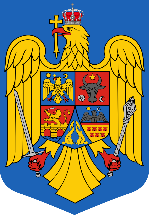 COLEGIUL PREFECTURALORDINE DE ZIȘedința Colegiului Prefecturaldin data de 31 MAI 2022, ora 1000  1. Activitatea Agenției de Plăți și Intervenție pentru Agricultură – Centrul Județean Covasna pe anul 2021 și finalizarea Campaniei de preluare cereri 2022Prezintă: Agenția de Plăți și Intervenție pentru Agricultură – Centrul Județean Covasna2. Analiza misiunilor de asigurare și restabilire a ordinii publice pe anul 2021Prezintă: Inspectoratul de Jandarmi Județean „Gheorghe Doja”  Covasna3. Informare privind activitatea desfășurată de Agenția pentru Protecția Mediului  Covasna în anul 2021Prezintă: Agenția pentru Protecția Mediului  Covasna4. Diverse: Prezentarea soluției de videoconferință ce va fi implementată pentru activitatea Colegiului Prefectural de către Serviciul de Telecomunicații Speciale Covasna         Punctul 1 AGENȚIA DE PLĂȚI ȘI INTERVENȚIE PENTRU AGRICULTURĂ – CENTRUL JUDEȚEAN COVASNARAPORT DE ACTIVITATE AL AGENTIEI DE PLATI SI INTERVENTIE PENTRU AGRICULTURApentru anul  2021CENTRUL JUDEŢEAN COVASNA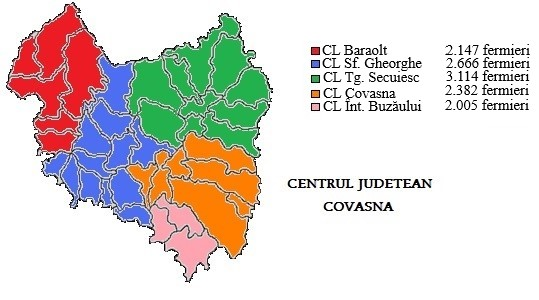 STRUCTURA  APIA Organigramanumărul angajaţilor in cadrul APIA – funcţionari publici, personal contractual – GRAFICvarsta angajaţilor in cadrul APIA (categorii de varsta) – GRAFICstructura personalului pe profesii – GRAFICPREGATIREA PERSONALULUI IN ANUL 2021RESURSE MATERIALE (laptop, calculatoare,  masini, sedii, echipamente de control pe teren, etc) CJ Covasna are în dotare  29 laptopuri, 133 calculatoare (din care 103 funcționale), 20 imprimante, multifuncţionale şi copiatoare, 3 scannere, 14 autoturisme, 23 aparate GPS, 8 rulete.Menţionăm că resursele materiale de birotică au fost suplimentate prin încheierea de contracte de custodie si acte aditionale cu SC ECOCART HOLDING SRL,  prin care s-au predat spre folosinta gratuită la APIA - CJ Covasna un număr de 30 imprimante, 35 multifuncționale și 6 copiatoare A3 laser. 	În ceea ce priveste situația sediilor în care își desfasoara activitatea angajatii APIA – CJ Covasna, menționăm că in cursul anului 2021, nu au intervenit modificări faţă de anii precedenţi.BUGETUL INTERN AL AGENTIEI SI BUGETUL ALOCAT PENTRU GESTIONAREA FONDURILOR COMUNITARE ŞI NAŢIONALEÎn cursul anului  2021 au fost întocmite în termenele stabilite toate situațiile financiare soliciate de APIA Central: propuneri de buget, necesar de cheltuieli materiale și de personal, execuții bugetare, ș.a.Angajamentele legale şi angajamentele de plată (ordonanţarea plăţii) au fost efectuate  cu respectarea prevederilor Ordinului ministrului finanţelor publice nr. 1792/2002;	În cursul anului 2021 au fost efectuate plăți în valoare de 24,922,940.71 lei, cu încadrarea în creditele deschise şi bugetul repartizat centrului judeţean în calitate de ordonator terţiar de credite.Toate operațiunile economico-financiare efectuate pe parcursul exerciţiului bugetar în cadrul centrului judetean au fost înregistrate în sistem informatic, cronologic şi sistematic, în conturi analitice şi sintetice, în baza documentelor justificative care furnizează toate informaţiile prevăzute de normele legale în vigoare.Atât situaţiile  financiare lunare cât și cele trimestriale şi anuale – bilanţ, cont de execuţie bugetară, anexe, au fost întocmite în conformitate cu principiile continuităţii activităţii, permanenţei metodelor, prudenţei, independenţei exerciţiului, evaluării separate a elementelor de activ şi de pasiv, şi depuse în termen la Direcţia Economică din cadrul Agenţiei precum si in Sistemul National de Raportarea al Ministerului de Finante.2. Activitatea de achiziţii, administrativ, parc autoAu fost întocmite în termenele stabilite toate situațiile solicitate respectiv programul anual al achiziţiilor publice, de bunuri, servicii şi lucrări necesare bunei funcţionări a centrului judeţean, planul anul de investiţii, situații ale spațiilor sau alte dotări logistice.Au fost elaborate documentaţiile de atribuire / notele justificative precum şi toate celelalte documente prevăzute în reglementările naţionale privind achiziţiile publice, pentru toate achiziţiile derulate in cadrul centrului județean.Activitatea de resurse umaneAu fost transmise în termen la APIA Central toate situaţiile solicitate: planul de ocupare al funcţiilor publice, planul de formare, planul anual de monitorizare a situaţiilor privind conflicte de interese şi incompatibilitate, situația personalului care va promova în cursul anului, situaţii privind personalul angajat, posturile vacante şi temporar vacante, instruirile efectuate în cursul lunii, anexa 6,7 şi 8 împreună cu raportul trimestrial privind evitarea conflictelor de interese şi incompatibilitate, state nominale de personal, informări. Responsabilul cu resurse umane din cadrul instituţiei  a întocmit în termenele prevăzute raportările solicitate pe portalul de management al funcţiilor publice din siteul  ANFP-ului.Au fost întocmite la termen decizii de modificare tranşe de vechime, promovare în grad profesional, încetare activitate, reluare activitate sau angajare, transformare posturi( în urma modificării structurii centrului județean), delegare.În cursul anului 2021 şi-au încetat activitatea prin pensionare 8 funcţionari publici, s-au demarat procedurile legale și s-au organizat și susținut nouă concursuri pentru ocuparea a nouă posturi vacante, s-au angajat prin transfer 3 funcționari publici. A fost ocupat un post prin promovare în funcție de conducere, iar 5 functionari publici au promovat în gradul profesional imediat superior celui deținut. In anul 2021 am avut trei funcționari publici care și-au desfașurat activitatea în telemuncă, conform deciziilor nr. 947/14.05.2020 privind măsurile luate în cadrul APIA în contextul declanșării epidemiei de coronavirus pe teritoriul Romaniei.În cursul acestui an au fost acordate două sancțiuni disciplinare unei singure persoane pe motivul neprezentării la locul de muncă.La începutul anului 2021 a fost întocmit inventarul posturilor sensibile cheie. În acest sens au fost monitorizate posturile semestrial, conform manualului de procedură. Prin monitorizarea posturilor sensibile se gestioneaza şi activitatea centrului judeţean prin verificarea periodică a respectării principiului “celor 4 ochi” a încărcării fiecărui salariat precum şi a eficienţei rezolvării problemelor cu încadrarea în termenele impuse de forul tutelar. Responsabilul cu resurse umane a gestionat activitatea de depunere a declaraţiilor de avere şi interese ale funcţionarilor publici din cadrul institutiei, acestea fiind înregistrate în ordine cronologică în registre speciale, anonimizate şi transmise spre publicare la forul tutelar. O copie a acestora, certificată în conformitate cu originalul a fost transmisă la ANI cu adresă de înaintare.La modificarea raporturilor de serviciu, responsabilul cu resurse umane solicită completarea declaraţiilor privind evitarea conflictului de interese şi incompatibilitate, înregistrează declaraţiile în registre speciale şi le arhivează în dosarele profesionale ale funcţionarilor publici.La începutul fiecarui an, responsabilul cu resurse umane monitorizează activitatea de evaluare a funcţionarilor publici din cadrul institutiei, pune la dispoziţie formularele, acordă consultanţă, arhivează evaluarile în dosare profesionale.Totodată la toate modificările raporturilor de serviciu se solicită Aparatului Central avizul documentației privind acordarea majorării de 35% conform HG nr. 29/2018.În concluzie, activitatea de gestiune a resurselor umane a respectat cerinţele impuse de regulamentele europene, respectiv Anexa I – Mediul intern (B), Standardele privind resursele umane din Regulamentul  (CE) nr. 885/2006 de stabilire a normelor de aplicare a Regulamentului (CE) nr. 1290/2005 în ceea ce priveşte autorizarea agenţiilor de plăţi şi a altor entităţi precum şi lichidarea conturilor FEGA şi FEADR.Activitatea de Recuperare Debite	In cadrul SERDRU sunt gestionate un total de 13.107 dosare de debit, având o valoare de 14.012.348,16 lei, sumă recuperată  în procent de 95,99%  la finele anului rămănând de recuperat suma 558.577,73 lei, ceea ce face ca Centrul Județean Covasna să se situeze peste media pe țară din punct de vedere al eficienței în recuperarea debitelor.	În cursul anului 2021 au fost întocmite, înregistrate, transmise debitorilor și gestionate 678 noi procese verbale de constatare a neregulilor și de stabilire a creanțelor bugetare, prin care s-au individualizat și stabilit creanțe bugetare în sumă totală de 1.013.001,22 lei.  	In anul 2021 s-au transmis catre ANAF 10 dosare în vederea începerii executării silite pentru creanțe principale și creante accesorii.Sistemul IT al APIA COVASNASistemul IT al A.P.I.A. - C.J. Covasna este elementul esenţial prin care se operează practic, în timp real şi conform standardelor naţionale şi ale UE, gestionarea datelor necesare pentru absorbţia de fonduri europene şi naţionale.Activitatea pe linie de IT este aceea de a asigura o foarte bună exploatare şi funcţionare a Sistemului Informatic APIA, astfel încât activitatea desfaşurată de întreg personalul APIA să fie optimă, să se respecte termenele prevăzute în Manualele de Proceduri specifice fiecărui sector şi să nu se înregistreze întârzieri.În cadrul Centrului judeţean APIA Covasna s-au creat condiţii pentru ca fiecare angajat APIA să lucreze pe propriul calculator.Din punct hardware structura sistemului IT – APIA Covasna cuprinde:   -1 reţea de tip LAN la nivelul C.J. Covasna  	- 5 reţele tip  LAN  Întorsura Buzăului, Covasna, Târgu Secuiesc, Baraolt, Sfântu Gheorghe.În acest fel, echipamentele din dotare sunt conectate la reţeaua de transmisie de date de tip Intranet (VPN) ce asigură transmisia în mod securizat a datelor  prin colaborarea cu STS.Dotarea cu echipamente ITLa cele de mai sus se adaugă 30 imprimante A4 , 35 multifuncționale A4 și 6 copiatoare A3 luate în custodie la la firma SC ECOCART HOLDING SRL și 3 scanere.Sistemul IT – reţeaua de comunicaţiiReţeaua de calculatoare deţinută de APIA Covasna – Centrul Judeţean şi cele 5 Centre locale arondate este asigurată de către două bucle de comunicaţie pentru fiecare locație, conform tabelului de mai jos, fiind astfel realizată eficienţa permanentă a transmisiei. Securitatea liniei de comunicaţie este asigurată de S.T.S şi la nivel local se aplică de către toţi angajaţii procedurile prevazute în SIAPIA.Securitatea informaţieiSe asigură prin aplicarea de către toţi angajaţii şi colaboratorii terţi a procedurilor de mai jos:- Planul de Securitate Informatică pentru APIA;- Politica de securitate;- Manual strategie IT;Periodic se ţin module de conştientizare a problemelor ridicate în acest sens  pentru ca angajaţii să aplice în mod actualizat toate regulile menţionate mai sus.Aplicații gestionate de sistemul IT:SERVICIUL AUTORIZARE PLĂȚI ȘI CENTRE LOCALEStructura organizatorică și de funcționare a Centrului Judetean APIA Covasna impune ca acest serviciu să aibă o colaborare permanentă cu centrele locale: Centrul Local Întorsura Buzăului, Centrul Local Covasna, Centrul Local Târgu Secuiesc, Centrul Local Baraolt și Centrul Local Sfântu Gheorghe.Scheme de sprijin gestionate de sistemul IT:	1. Schemele de plăţi directe, ca mecanisme de susţinere a producătorilor agricoli, care se aplică în agricultură în perioada 2015 – 2023:- schema de plată unică pe suprafaţă- plata redistributivă;- plata pentru practici agricole benefice pentru climă şi mediu;- plata pentru tinerii fermieri;- schema de sprijin cuplat;- schema simplificată pentru micii fermieri	2. Ajutoarele naţionale tranzitorii – ANT se acordă în domeniul vegetal şi zootehnic în limita prevederilor bugetare anuale alocate Ministerului Agriculturii şi Dezvoltării Rurale. 	3. Măsurile compensatorii de dezvoltare rurală aplicabile pe terenuri agricole:  	   - pentru angajamente care încep în anul 2015: 	Măsura 13 - Plăţi pentru zone care se confruntă cu constrângeri naturale sau alte constrângeri specifice;   	Măsura 10 - Agro-mediu şi climă;	Măsura 11 - Agricultura ecologică;     - pentru angajamentele aflate în desfăşurare din anii anteriori Măsura 214 - Plăţi de agro-mediu 4. Schemele de plată pentru animale.Principale fluxuri de prelucrare pentru cereri de sprijin:	- introducere, operare şi verificare cereri în Registrul Fermierilor	- introducere, operare şi verificare SAPS	- primul control administrativ în sistem	- eşantionare pentru supracontrol	- efectuarea celui de al doilea control administrativ  	- modulul de autorizare plăţi reprezentat de:generare tranșe şi liste de platăverificare plăţiautorizare la plată se face la centrele locale în limita de cel mult 30.000 euroautorizarea la plata a cererilor cu valoare cuprinsă între 30.000 –  500.000 euro se face la centrul judeţeanArhivarea dosarelor SAPS Campania 2019 și 2020;Transmiterea listelor de plata avans și plata finală SAPS Campania 2021 către APIA CENTRAL;Autorizare la plată a fermierilor pentru Campaniile 2015 - 2020Autorizare la plata finală a fermierilor pentru Campaniile 2021Soluționarea cazurilor de plăți necuvenite pentru campaniile anterioare, întocmirea notelor de fundamentare și  proceselor verbale pentru campaniile anterioare Instruirea tuturor angajaților implicați în primirea cererilor - Campania 2021Pregătirea pentru începerea Campaniei SAPS 2021 (programare și informare fermieri)Informatii referitoare la IPA – ON LINE:   Toate cererile SAPS 2021 au fost depuse in aplicatia IPA-ON LINEÎntâlnirea cu fermierii implicați în controlul de teledetecție Campania 2021 pentru clarificarea erorilor apărute în urma interpretării rezultatelor de către firma contractoare GaussRezolvarea inconsistențelor, supradeclarărilor și suprapunerilor din IPA online;Etapa de follow-up din cadrul controlului prin teledetecție, adică acțiunea de aducere la cunoștință fermierilor, a rezultatelor etapei de fotointerpretare, precum și clarificările aduse de către fermieri. În Campania 2021, în juțetul Covasna au fost selectați la controlul prin teledetecție un nr. de 537 fermieri;	Situaţia adeverinţelor de credit SAPS aferente Campaniei 2020, eliberate de către APIA Covasna: 		- din  FEGA: 255 ADEVERINTE		- din FEADR: 212 ADEVERINTEPlata finală la data de 30.12.2021:Plata redistributivă reprezintă o plată anuală destinată fermierilor care au dreptul la plata unică pe suprafaţă şi se acordă gradual pentru primele 30 de ha ale exploataţiei agricole, indiferent de suprafaţa acesteia, in conformitate cu art 14, cap V din OUG 3/2015. Valoarea sprijinului este de 5  euro/hectar* pentru primele 5 ha si de 48,1457  euro/hectar* pentru restul de 25 ha, denominati in lei  pe baza celui mai recent curs de schimb stabilit de Banca Centrală Europeană anterior datei de 1 octombrie a anului pentru care se acordă ajutorul, conform art. 106, alin (3) al Regulamentului 1306/2013.	Măsura 10 – Agro-mediu şi climă – (cf. art. 28 din Regulamentul (UE) nr.  1305/2013), cu finanţare din alocarea FEADR 2014-2020, are ca scop încurajarea fermierilor (utilizatorilor de terenuri agricole) să adopte, pe baze voluntare, practici agricole care să asigure menţinerea valorii de mediu a zonelor rurale, menţinerea unor 	habitate specifice terenurilor agricole importante pentru speciile sălbatice prioritare, 	precum și utilizarea durabilă a resurselor naturale şi păstrarea peisajelor tradiţionale.         Se acordă sprijin financiar diferentiat pe pachete astfel:	Măsura 11 – Agricultură ecologică (cf. art. 29 din Regulamentul (UE)             nr. 1305/2013) – PNDR 2014-2020	Măsura 13 – Plăţi pentru zone care se confruntă cu constrângeri naturale sau strângeri specifice (cf. art 31, 32 din Regulamentul (UE) nr. 1305/2013) 	Compartimentul IT-LPISScopul LPIS este acela de a sprijini procesul de identificare şi de control al parcelelor agricole declarate de către fermieri în cadrul blocurilor fizice. LPIS reprezintă suportul pentru controalele administrative şi pe teren.Cele mai importante funcţii ale LPIS sunt: Suport pentru declaraţiile făcute de fermieri (formulare pre-imprimate, acces online la aplicaţie); Suport pentru realizarea controalelor administrative şi pentru soluţionarea/ documentarea neconcordanţelor; Suport pentru efectuarea analizei de risc şi pentru definirea eşantionului de control pe teren, şi a eşantionului de control prin teledetecţie (CwRS); Suport pentru controalele pe teren (inclusiv CwRS) şi pentru o serie de controale încrucişate de conformitate. Procesul de actualizare LPIS constă în: - Scopul LPIS este acela de a sprijini procesul de identificare şi de control al parcelelor agricole declarate de către fermieri în cadrul blocurilor fizice. LPIS reprezintă suportul pentru controalele administrative şi pe teren.Cele mai importante funcţii ale LPIS sunt: Suport pentru declaraţiile făcute de fermieri (formulare pre-imprimate, acces online la aplicaţie); Suport pentru realizarea controalelor administrative şi pentru soluţionarea/ documentarea neconcordanţelor; Suport pentru efectuarea analizei de risc şi pentru definirea eşantionului de control pe teren, şi a eşantionului de control prin teledetecţie (CwRS); Suport pentru controalele pe teren (inclusiv CwRS) şi pentru o serie de controale încrucişate de conformitate. Procesul de actualizare LPIS constă în: - identificarea neconcordanţelor dintre situaţia din teren şi detaliile de pe ortofotoplan, cauzate de: 1. modificări din teren, ulterioare datei preluării ortofotoimaginii; 2. erori de fotointerpretare şi/sau digitizare; 3. erori cauzate de prelucrarea defectuoasă a imaginilor ortofoto; - verificarea datelor din cererile de plată cu datele de referinţă din baza de date LPIS; - verificarea supradeclarărilor rezultate şi identificarea cauzelor posibile ale acestora; - verificarea, după caz, a digitizării blocurilor fizice; - modificarea atributelor referitoare la categoria de folosinţă a blocului fizic în cazul neconcordanţelor dintre declaraţia de suprafaţă şi baza de date LPIS (de exemplu în cazul în care fermierul exploatează o parcelă agricolă identificată într-un poligon care conform bazei de date LPIS are categorie de folosinţă neagricolă); - digitizarea suprafeţelor eligibile în cadrul poligoanelor neagricole existente în baza de date LPIS depistate în urma identificării parcelelor de către fermieri; - separarea terenului agricol de zona construită în cadrul blocurilor fizice (TIP_OBIECT) SA; - reconfigurarea blocurilor fizice în urma rezultatelor controlului clasic pe teren şi prin teledetecţie; - reconfigurarea blocurilor fizice din cadrul poligoanelor (TIP_OBIECT) XX, cu lipsă imagine, pe baza măsurătorilor GPS. -gestionarea erorii LPIS 0090;- stabilirea stratului de referinţă al LPIS pentru anul următor; - instruirea personalului pentru aplicarea procedurilor privind crearea şi întreţinerea LPIS.             In vederea actualizarii bazei de date LPIS pentru anul 2021, responsabilii cu actualizarea LPIS a efectuat:Actualizarea blocurilor fiziceActualizare LPIS In perioada 04.012021-26.02.2021, pe baza imaginilor orto-foto au fost verificate si editate  un  nr. de 909 blocuri fizice  in localitatile:9654 PANCOTA   - 446 blocuri fizice28415 CETARIU  - 159 blocuri fizice30416 POCOLA    - 304 blocuri fiziceIn vederea unui mod de lucru uniform (cu privire la transmiterea anexelor 17b)  s-au purtat discutii telefonice  cu colegi din fiecare  centru local din judet. Deasemenea au fost lamurite unele situatii privind cauza generarii anexelor 17b.In perioada 01.03.2021-   23.06.2021  s-au primit , si centralizat un nr. de 440  anexe 17a si b.In urma anexelor 17 a si b emise de catre centrele locale si centrul judetean APIA Covasan,  s-au primit din partea  Serviciului LPIS/directia IT /APIA CENTRAL un nr. de 294 note de control pe teren.Au fost exportate de IPA-online si LPIS GIS,  parcelele digitizate, blocurile fizice aferente iar impreuna cu notele de control si anexele 17a si b primite , au fost inmanate catre serviciul Control pe teren in vederea efectuarii controlului pe teren.In perioada 07.09.2021 – 08.09.2021, s-au primit notele de control pentru terenul posibil abandonat (TPA). Acestea au fost predate catre serviciul control pe teren, impreuna cu datele extrase din IPA -online si aplicatia LPIS-GIS.Dupa efectuarea controlului, in data de  04.11.2021 rapoartele de control au fost scanate si postate pe FTP, iar masuratorile au fost incarcate in aplicatia LPIS-GIS.In data de  05.10.2021 s-a inceput actualizare LPIS pe baza imaginilor satelitare, astfel au fost  verificate si editate un nr de 568 blocuri fizice in localitatea CERTEJU DE SUS, jud. HD; un nr de 612 blocuri fizice in localitatea CHIRNOGI, jud. CL;In luna noiembrie s-a continuat verificarea si editarea blocurilor fizice pe baza imaginilor satelitare VHR dupa cum urmeaza:	CL    CHIRNOGI                             101804                     159 blocuri	CL     LUICA                                   104083                      102 blocuri	PH      BLEJOI                                 130678                       88  Blocuri	PH      BRAZI                                  130712                     209 Blocuri	AG     MUN. CAMPULUNG            13490                      550 blocuri	HR     CIUCSANGEORGIU             83981                        82 blocuri	Dupa editarea blocurilor de catre operatorul din cadrul  centrului Judetean APIA, urmeaza  verificarea de catre verificatorul din cadrul serv. Lpis -Bucuresti. In urma acestor verificari rezulta un nr de blocuri care sant respinse si care urmeaza sa fie ereeditate si reverificate de catre operator. Asfel au fost reverificate un nr de 103 blocuri fizice  in localitatile de mai jos:In luna decembrie  2021, s-a continuat editarea blocurilor fzice pe baza imaginilor satelitare VHR, dupa cum urmeaza:		HR  83981 -  CIUCSANGEORGIU       198   blocuri		HR  84656 - LUNCA DE JOS                    7   blocuri		AG   16739 - IZVORU                              95  blocuri		AG   18741 – SLOBOZIA                         13 blocuri		AG    19114 -  STEFAN CEL MARE      150 blocuri	Precum si editarea blocurilor fizice respinse, conform celor de mai jos:		BF  respinse   5 buc		BF  respinse Municipiul campulung  92 buc Conform deciziei primite, de a face parte din comisia de analiza a contestatiilor depuse de catre fermieri pentru controlul prin teledetectie aferent campaniei 2021, am participat la analizarea contestatiilor depuse.Obiective pentru anul 2022:Finalizarea plăților regulare pentru campania 2021 și finalizarea 100% a diferențelor neautorizate pe campaniile 2015 - 2021;Finalizarea plății avansului pe 2022 până la 30.11.2022 și începutul plății regulare pentru cererile aferente anului 2022;Pregătirea și informarea angajaților APIA în timp util în legătură cu, modalitatea de acordare a subvențiilor, preluarea și gestionarea cererilor în noile condiții; Creșterea gradului de absorbție a fondurilor europene pentru agricultură;Finalizarea corectă și la termen a atribuțiilor de serviciu;ACTIVITĂȚI  LEGATE DE CONTROLUL PE TEREN Serviciul Control pe Teren din cadrul Agenţiei de Plăţi şi Intervenţie în Agricultură – Centrul Judeţean Covasna cuprinde un numar de 10 functionari publici din care 1 functionar public de conducere si 9 de executie, fiind direct subordonat directorului executiv adjunct.În cursul anului 2021 funcţionarii Serviciului Control pe Teren şi-au desfăşurat activitatea în conformitate cu prevedererile Legii nr.188/1999 cu modificările şi completările ulterioare, cu Regulamentul Intern precum şi sub incidenta Ghidului pentru inspectorii care realizeaza controlul pe teren şi instrucţiunilor aferente acestuia comunicate ulterior de către APIA Central sub forma unor Note de serviciu sau Instrucţiuni.Pe tot parcusul anului 2021 în cadrul Serviciului Control pe Teren - Centrul Judetean APIA Covasna  nu au fost înregistrate sesizări sau autosesizari de la functionarii publici aflati în situaţii de conflict de interese cu privire la încalcarea legislaţiei privind cazurile de interese şi incompatibilitate.Serviciul Control pe Teren din cadrul Agentiei de Plati si Interventie in Agricultura – Centrul Judetean Covasna in cursul anului 2021 a desfasurat activitati specifice de control pe teren precum si activităţi delegate conform Notelor de serviciu primite de la superiorii ierarhici.In perioada ianuarie – decembrie 2021 s-au efectuat deplasari în teren după cum urmează : rezolvarea a 299 de rapoarte aferente anexei 17b in teren si 12 rapoarte aferente anexei 17a;la sesizarea ISU s-au efectuat 12 deplasari în teren aferente acţiunii de monitorizare a modului de respectare de către fermieri a bunelor condiţii agricole şi de mediu referitoare la arderea miristilor şi a resturilor vegetale pe teren arabil şi a arderilor pajistilor permanente pe baza protocolului de colaborare, implicand un numar de 5 de fermieri;  deplasari în teren pentru verificarea respectarii eligibilitatii terenului şi a normelor de ecocondiţionalitate  precum şi a cerinţelor de agromediu pentru un număr de 33 fermieri selectaţi în eşantionul de control ecoconditionalitate partial, conform eşantionului trasmis de către APIA Central, totalizand 236 de parcele cu o suprafata totala de 196,21 ha;deplasari în teren pentru verificarea respectarii eligibilitatii terenului şi a normelor de ecocondiţionalitate  precum şi a cerinţelor de agromediu pentru un număr de 307 fermieri selectaţi în eşantionul de control clasic pe teren conform eşantionului trasmis de către APIA Central fiind supuse verificării   o suprafaţă de 5071,39 ha;deplasari în teren pentru verificarea respectarii eligibilitatii terenului şi a normelor de ecocondiţionalitate  precum şi a cerinţelor de agromediu pentru un număr de 248 fermieri selectaţi în eşantionul de control prin teledetectie, conform eşantionului trasmis de către APIA Central;deplasari în teren pentru verificarea respectarii eligibilitatii terenului şi a normelor de ecocondiţionalitate precum şi a cerinţelor MĂSURII 15  - „Servicii de silvomediu, servicii climatice şi conservarea pădurilor”,   SUBMĂSURA 15.1  „Plăţi pentru angajamente de silvomediu”,  PNDR 2014 – 2020 la un număr de 7 fermieri selectaţi în eşantionul de control, conform eşantionului trasmis de către APIA Central;deplasari în teren pentru verificarea respectarii Programului de susținere a producției de legume în spații protejate pentru anul 2021, pentru 7 fermieri;totalul parcelelor verificate pe teren a fost de 7.518;deplasări în teren pentru verificarea a 4 ferme dispersate provenite din registratura altor centre;verificarea GAEC 4 respectiv ,, Acoperirea cu vegetaţie sau resturi vegetale pe timpul iernii se verifică în perioada noiembrie – decembrie pe toate parcelele de teren arabil ale fermei, până la realizarea procentului de 20%,  inclusiv pe parcelele cu suprafaţa mai mică de 0,3 ha, si pe parcelele nesolicitate la plata- cu cod Tan”   la un număr de 266 de ferme;deplasări în teren pentru verificarea a 5 fermieri in urma unor reclamatii;prelevarea a 165 puncte necesare pregatirilor controlului prin teledetectie;rezolvarea contestatiilor in urma controlului prin teledetectie, controlandu-se 27 de fermieri si un total de parcele de 101.ACTIVITĂŢI DESFĂŞURATE DE SERVICIUL MĂSURI SPECIFICEI.FEGAVersiune elaborată în urma aprobării Hotărârii de  Guvern nr. 339/din 30.04.2020 privind  aprobarea Programului naţional apicol pentru perioada 2020 -2022 , a normelor de aplicare, precum şi a valorii sprijinului financiarnumar de cereri depuse: 32numar cereri  autorizate: 32valoarea aprobata:  180.346,18  leivaloarea achitata cu incadrare in plafonului alocat: 122.268,95  leiAchitat 20212. Acordarea  ajutorului financiar FEGA in cadrul programului pentru scoli al Romaniei  numar de cereri depuse: 2numar cereri  autorizate: 2valoarea aprobata: 1.411.994,15   leivaloarea achitata cu incadrare in plafonul alocat: 1.411.994,15 leiAchitat 2021SUBVENTII DE LA  BUGETUL DE STAT Hotararea 207 din 9 martie 2011 pentru aprobarea Normelor metodologice privind modul de acordare a ajutorului de stat pentru ameliorarea raselor de animale numar de cereri depuse : 11 cererinumar cereri autorizate: 11 cererivaloarea aprobata: 502.933,25 lei + 408.747 lei + 421.670,70 lei = 1.333.350,95 leiAchitat 2021LEGE Nr. 247/2005 privind reforma în domeniile proprietăţii şi justiţiei, precum şi unele măsuri adiacente- renta viageranumar de vize anuala aplicata: 325anexe de modificare date: 98valoare autorizata: 389.482,14  leiAchitat 20213.Hotarârea Guvernului nr. 1174/2014,  privind instituirea unei scheme de ajutor de stat pentru reducerea accizei la motorina utilizată în agricultură cu modificările şi completările ulterioare numar cerereri initiale depuse: 510 aferent  anului 2021numar cereri de plata: 1065valoarea aprobata: 3.558.237  leivaloarea achitata cu incadrare in bugetul alocat: 3.154.030  lei	4. Hotarârea Guvernului nr.1219/2021 privind aprobarea Ajutorului de minimis pentru compensarea efectelor fenomenelor hidrometeorologice nefavorabile manifestate in perioada martie-mai 221 asupra sectorului apicolnumar de cereri depuse: 107numar cereri  autorizate: 107valoarea aprobata: 235.412,10  leiAchitat 2021	5. Hotărârea de Guvern nr. 651/2021 pentru aprobarea programului de susținere a producției de legume în spații protejate pentru anul 2021      numar de cereri depuse: 8numar cereri  autorizate: 5valoarea aprobata: 53.841,10  leiAchitat 2021	6. OUG nr. 58 / 2021 privind instituirea unei scheme de ajutor de stat în sectorul bovin, în anul 2021, în contextul crizei economice generate de pandemia COVID-19numar de cereri depuse: 1957numar cereri  autorizate: 1957valoarea aprobata: 7.099.005,46  leiAchitat 2021III. Masuri delegate din FEADR1. Masura 14 – plati in favoarea bunastarii animalelor – pachetul b) – pasarinumar de cereri depusa: 1valoarea sprijinului: 10.059,16 euronumar de cereri autorizata pe 2020:1valoarea sprijinului autorizata: 47.403,07  lei2. Masura 14 – plati in favoarea bunastarii animalelor – pachetul a) – porcinumar de cereri depuse: 4 cereri + 13 deconturinumar de cereri autorizata pe 2020: 4valoarea sprijinului autorizata: 1.246.698,97  leinumar de cereri depusa in curs de autorizare pe 2021: 4 in valoare de 338.638,22 euro 3. Schema de ajutor de stat ”Servicii de silvomediu, servicii climatice și conservarea pădurilor” reprezintă instrumentul tehnic de implementare a submăsurii 15.1 ”Plăți pentru angajamente de silvo-mediu” finanţată prin PNDR 2014 - 2020numar de cereri autorizata pe 2020: 34valoarea sprijinului autorizat : 4.049.784,27 leinumar de cereri de sprijin depuse:41valoarea sprijinului solicitat pe 2021:946.746,24 euroIV. Scheme de plati in agricultura in perioada 2021-2022 conform OMARD 45/2021Gestionate: 839 de cereri pe zootehnie aferent anului 2020Preluate si gestionate: 737 de cereri pe zootehnie aferent anului 2021IX. ACTIVITĂŢI DESFĂŞURATE DE COMPARTIMENTUL JURIDIC Activitatea  Compartimenului Juridic s-a axat, în principal, pe verificarea legalităţii  actelor cu caracter  juridic şi administrativ primite spre avizare, după cum urmează:S-a avizat pentru legalitate un număr de 167 decizii emise de  directorul executiv privind încheierea, modificarea, suspendarea sau încetarea raporturilor de serviciu;S-a avizat pentru legalitate un număr de 11 note de serviciu  emise de  directorul executiv privind stabilirea unor atribuţii specifice în baza ghidurilor şi manualelor de proceduri elaborate de APIA Aparatul Central,S-a avizat 27 de contracte  şi acte adiţionale,  care angajează  fonduri din bugetul A.P.I.A. CJ.Covasna  şi care privesc activitatea acesteia;S-a avizat pentru legalitate un număr de 584 procese verbale de constatare si recuperare debite;S-a asigurat consultanţă juridică la cerere,  pentru toate structurile de specialitate din cadrul A.P.I.A.CJ Covasna,S-au  întocmit răspunsurile la  corespondenţa  specifică activităţii juridice: memorii, petiţii adrese,S-a asigurat participarea la lucrările comisiilor de specialitate în care  a fost desemnat consilierul juridic  prin decizia directorului A.P.I.A.CJ Covasna şi la elaborarea deciziilor în concordanţă cu prevederile legale,S-a redactat  răspunsurile la corespondenţa specifică activităţii juridice,cum ar fi : memorii, petiţii, adrese,S-a asigurat activitatea de soluţionare a  de  petiţiilor formulate în conformitate cu  prevederile Ordonanţei Guvernului nr. 27/2002 privind reglementarea activităţii de soluţionare a petiţiilor, aprobată prin Legea nr. 233/2002,S-a asigurat  apărarea drepturilor şi intereselor legitime ale centrului judeţean în faţa instanţelor judecătoreşti de toate gradele, a organelor de urmărire penală, precum şi a tuturor autorităţilor şi organelor administrative cu atribuţii jurisdicţionale,în baza delegaţiei de împuternicire emise de Directorul Executiv A.P.I.A.CJ Covasna şi Directorul General APIA,S-a formulat şi promovat  apărările,căile de atac ordinare şi extraordinare,precum şi orice alte acte de procedură în litigiile în care A.P.I.A.CJ Covasna  este parte.X. ACTIVITĂŢI DESFĂŞURATE DE COMPARTIMENTUL INSPECŢII, SUPRACONTROLA Controalele efectuate privind măsura – acordarea ajutorului financiar FEGA în cadrul Programului pentru școli al României:planificate: 14 inspecții; realizate: 14 inspecții din care 12 inspecții la instituțiile scolare prinse în eșantionul de control și 2 inspectie la solicitantul cererii de plată, respectiv Consiliul Județean Covasna.B)   Supracontroalele efectuate în sectorul zootehnic:planificate : 3 supracontroale; realizate: 3 supracontroale.C) Control efectuat în cadrul PNA:planificat: 3 controale; realizat: 3 controale.D) Verificarea modului în care au fost respectate dispozițiile cuprinse în Acordul încheiat între Agenția de Plăți și Intervenție pentru Agricultură și Agenția Naționala Fitosanitară. Verificarea s-a efectuat la sediul Oficiului Fitosanitar Covasna.E). Verificarea modului în care au fost respectate dispozițiile cuprinse în Acordul încheiat între Agenția de Plăți și Intervenție pentru Agricultură și ANSVSA Covasna privind masura SMR4-9 siSMR 11-13. Verificarea s-a efectuat la sediul DSVSA COVASNA. F).Verificarea modului in care au fost respectate dispozitiile cuprinse in Acordul încheiat între Agenția de Plăți și Intervenție pentru Agricultură și ANZ Covasna pentru masura ANTZ SI SCZ. . Verificarea s-a efectuat la sediul OJZ Covasna.G).Rezolvarea sesizarilor repartizate Compartimentului de inspectii și supracontrol:primite: 1 sesizări; rezolvate: 1 sesizări.      I).In urma Deciziilor emise de Directorul Executiv al Apia Covasna prin care                          inspectorii au fost delegati,cu caracter temporar, la seviciul Control pe teren.                XI.    INFORMARE SI COMUNICARE / PROMOVARE La colegiul prefectural au avut loc 12 întalniri în decursul  anului 2021,  ocazii cu care au fost aduse la cunoştinţa tuturor instituţiilor deconcentrate informaţii utile privind activitatea APIA.Periodic au avut loc întalniri cu preşedinţii asociaţiilor  crescătorilor de bovine, ovine şi caprine, precum şi a cultivatorilor de sfeclă de zahăr şi cartofi pentru informări punctuale asupra campaniilor de plată efectuate de APIA. In perioada Campaniei au fost organizate întâlniri cu fermierii în vederea informării acestora asupra depunerii cererilor pe Campania 2021.OBIECTIVE ALE CENTRULUI JUDEȚEAN  COVASNA ȘI ALE CENTRELOR LOCALE 1.Sustinerea financiara a agriculturii prin programe europene , buget national, FEGA ȘI FEADRObiectiv specific 1.1: Gestionarea cererilor unice de platăObiectiv specific 1.2: Acordarea ajutorului financiar în cadrul programului pentru şcoliObiectiv specific 1.3: Derularea Programului Naţional ApicolObiectiv specific 1.4 : Acordarea ajutorului pentru bunăstarea animalelor      ( porcine, păsări)Obiectiv specific 1.5: Acordarea rentei viagereObiectiv specific 1.6: Acordarea ajutorului de stat pentru motorina utilizată în agriculturăObiectiv specific 1.7: Acordarea ajutorului de stat în sectorul creșterii animalelorObiectiv specific 1.8: Acordarea ajutorului de stat pentru silvomediu2.Efectuarea controlului pe terenObiectiv specific 2.1: Realizarea controlului pe teren în privinţa cererilor selectate în eşantionul de control3.Gestionarea eficientă a resurselor alocate instituţiei şi a creanţelor de recuperatObiectiv specific 3.1: Utilizarea eficientă a resurselor alocate instituţieiObiectiv specific 3.2: Gestionarea corespunzătoare a parcului autoObiectiv specific 3.3: Derularea eficientă a procesului de achiziţiiObiectiv specific 3.4: Gestionarea eficientă a resurselor umaneObiectiv specific 3.5: Recuperarea creanţelor pe care instituţia le deţine împotriva terţilor4. Respectarea politicii de securitate a informaţiei şi eficientizarea sistemului ITObiectiv specific IV.1: Respectarea politicii de securitate a informaţieiObiectiv specific IV.2: Instalarea şi execuţia aplicaţiilor furnizate de către Aparatul CentralObiectiv specific IV.3: Supravegherea din punct de vedere informatic a procesului de primire şi autorizare a cererilor de sprijin financiarObiectiv specific IV.4: Evidenţa fişelor P.S.I. şi de protecţia munciiObiectiv specific IV.5: Actualizare LPIS   5. Eficientizarea activităţii juridice la nivelul centrului judeţeanObiectiv specific V.1: Acordarea avizului de legalitateObiectiv specific V.2: Apărarea drepturilor şi intereselor legitime ale centrului judeţean în faţa instanţelor judcătoreşti de toate gradele, a organelor de urmărire penală, precum şi a tuturor autorităţilor şi organelor administrative cu atribuţii jurisdicţionaleObiectiv specific V.3: Acordarea consultanţei juridiceDirector executiv,Marius POPICAPunctul 2 INSPECTORATUL DE JANDARMI JUDEȚEAN  ,,GHEORGHE DOJA” COVASNAANALIZA ACȚIUNILOR DE ASIGURARE ȘI RESTABILIRE A ORDINII PUBLICE DESFĂȘURATE ÎN ANUL 2021, DE CĂTRE INSPECTORATUL DE JANDARMI JUDEȚEAN  ,,GHEORGHE DOJA” COVASNA În anul 2021 structurile de ordine publică ale INSPECTORATULUI DE JANDARMI JUDEȚEAN COVASNA au fost implicate în executarea acțiunilor de asigurare a ordinii publice, în scopul prevenirii tulburării ordinii publice, protecției participanților, instituțiilor fundamentale ale statului și avutului public/privat, precum și constatarea faptelor de natură penală și contravențională, săvârșite pe timpul desfășurării acestora.PRINCIPALELE ACȚIUNI DE ASIGURARE A ORDINII PUBLICE DESFĂȘURATE ÎN ANUL 2021În perioada de referință structurile de ordine publică ale inspectoratului au asigurat măsurile de ordine publică la diverse categorii de adunări publice, printre care putem enumera manifestațiile de protest organizate de către confederațiile sindicale Sanitas Covasna și Solidaritatea Sanitară, desfășurate în mun. Sf. Gheorghe, manifestări cultural-artistice, sportive, religioase, precum și activitățile cu caracter electoral desfășurate premergător și pe timpul alegerilor locale parțiale din localitatea Ozun. Direcțiile principale de acțiune pentru îndeplinirea acestor misiuni au constat în:respectarea regulilor de prevenire și limitare a răspândirii virusului SARS-Cov2;creșterea performanței structurilor operative în îndeplinirea misiunilor de ordine publică;gestionarea eficientă a climatului de ordine publică la nivelul zonei de responsabilitate, având în vedere și contextul epidemiologic local;desfășurarea în bune condiții a manifestărilor ce au loc în spațiul public;asigurarea intervenției ferme pentru prevenirea și aplanarea situațiilor ce ar fi putut evolua spre tulburarea ordinii publice, în funcție de specific, gradul de risc sau amenințarea creată;asigurarea  climatului de ordine și siguranță civică și protecție a participanților la manifestările publice;asigurarea legăturilor cu celelalte structuri ale Ministerului Afacerilor Interne și cu reprezentanții autorităților administrației publice locale;realizarea unor întâlniri cu reprezentanții organizatorilor de competiții sportive, având ca scop prezentarea drepturilor și obligațiilor pe care le au organizatorii și participanții, în conformitate cu prevederile Legii nr. 60/1991, privind organizarea și desfășurarea adunărilor publice, Legii nr. 4/2008 privind prevenirea și combaterea violenței cu ocazia competițiilor și a jocurilor sportive, modificată și completată prin Legea nr. 10/2012.Dintre misiunile cu caracter complex, enumerăm:Sărbătorirea „Zilei Maghiarilor de Pretutindeni”Galopiada Secuiască – dealul Pivnițele Mari         La executarea acestor misiuni am fost sprijiniți cu efective din cadrul Grupării de Jandarmi Mobile Brașov, prin preluarea integrală a misiunii (Ziua maghiarilor de pretutindeni), permițându-ne să alocăm efective sporite pe segmentul de menținere a ordinii publice.          Pe timpul acestei misiuni nu au fost constatate fapte antisociale și nu au fost întâmpinate greutăți sau alte probleme deosebite, participanții având un comportament civilizat și respectând și măsurile de prevenire și limitare a răspândirii virusului SARS Cov2.          PRINCIPALELE EVENIMENTE ÎNREGISTRATE LA ACȚIUNILE DE ASIGURARE A ORDINII PUBLICE DESFĂȘURATE ÎN ANUL 2021      Apariția și răspândirea virusului SARS-Cov2,  a determinat interzicerea/restrângerea adunărilor publice, fapt ce a condus la scăderea numărului de misiuni de asigurare a ordinii publice.            Pe timpul misiunilor de asigurare a ordinii publice, desfășurate în cursul anului 2021, nu ne-am confruntat cu probleme deosebite, privind încălcarea prevederilor legale in vigoare.	Atât organizatorii cât și personalul propriu de ordine au respectat prevederile legale în ceea ce privește organizarea și desfășurarea adunărilor publice, precum și respectarea prevederilor privind prevenirea și limitarea răspândirii virusului SARS-Cov2.ACȚIUNI DE ASIGURARE ȘI RESTABILIRE A ORDINII PUBLICE DESFĂȘURATE ÎN ANUL 2021a) Asigurarea ordinii publiceÎn perioada analizată, I.J.J. Covasna a executat 583 misiuni de asigurare a ordinii publice, față de 595 misiuni executate în anul 2020, înregistrându-se astfel o relativă scădere cu 2 % (- 12 misiuni), pe fondul situației epidemiologice  generată de răspândirea virusului SARS-Cov2, fapt ce a determinat interzicerea/restrângerea adunărilor publice.           Situația comparativă a principalelor categorii de misiuni de asigurare a ordinii publice executate, se prezintă astfel:Pe timpul adunărilor desfășurate în spațiul public, în anul 2021, au fost înregistrate situații de nerespectare a prevederilor legale, nefiind constatate fapte de natură penală, la fel ca și în anul 2020, dar au fost aplicate 72 sancțiuni contravenționale, în valoare de 11.000 lei, în scădere cu 18% față de anul 2020, astfel:la manifestațiile de protest au fost constatate 0 infracțiuni (față de 0 în anul 2020) și au fost aplicate 2 sancțiuni contravenționale în valoare de 1000 lei pentru nerespectarea prevederilor Legii 55/2020 (față de 0 în anul 2020);la manifestările cultural-artistice au fost constatate 0 infracțiuni(față de 0 în anul 2020) și au fost aplicate 15 sancțiuni contravenționale ( 1 în valoare de 500 lei și 14Av. pentru nerespectarea prevederilor Legii 60/1991 și Legii 55/2020 , față de 1 în anul 2020);la manifestările sportive au fost constatate 0  infracțiuni (față de 0  infracțiuni în anul 2020) și au fost aplicate 2  sancțiuni contravenționale ( 1 av., pentru nerespectarea prevederilor Legii 55/2020 și unul pentru nerespectarea prevederilor Legii 4/2008,   față de 25 în anul 2020);la celelalte manifestări nu au fost constatate  infracțiuni (față de 0  infracțiuni în anul 2020)  și au fost aplicate 53 sancțiuni contravenționale pentru nerespectarea prevederilor Legii 61/1991 și Legii 55/2020, față de 58 în anul 2020).Situația participanților la principalele categorii de manifestări ce au implicat public numeros, în anul 2021, se prezintă astfel:În perioada de referință, au fost executate un număr de 541 acțiuni de asigurare a ordinii publice în mediul urban în scădere  cu 7%(- 42 misiuni) față de anul 2020 și 42 acțiuni în mediul rural în  creștere cu 27%( +30 misiuni) față de aceeași perioadă de raportare, situația grafică prezentându-se după cum urmează:Concluzii:a crescut numărul misiunilor de asigurare a ordinii publice la manifestațiile de protest cu 500 % (+5 misiuni) față de anul 2020, de la 0 misiuni la 5 misiuni;a crescut numărul misiunilor de asigurare a ordinii publice la manifestările cultural-artistice cu 166% ( +32 misiuni) față de anul 2020, de la 48 misiuni la 80 misiuni;a crescut numărul misiunilor de asigurare a ordinii publice la manifestările religioase cu 336% (+18 misiuni) față de anul 2020, de la 8 misiuni la 26 misiuni;a crescut numărul misiunilor de asigurare a ordinii publice la manifestările promoționale cu 200% (+2 misiuni) față de aceeași perioadă a anului 2020, de la 2 misiuni la 4;a crescut numărul misiunilor de asigurare a ordinii publice la  manifestările sportive cu 137%( +36 misiuni) comparativ cu anul 2020, de la 97 misiuni la 133 misiuni;a crescut numărul misiunilor de asigurare a ordinii publice pe timpul vizitelor oficiale cu 300% (+ 3 misiuni) față de anul 2020, de la 0 misiuni la 3 misiuni;a scăzut numărul misiunilor de asigurare a ordinii publice pe timpul campaniilor electorale cu 17%( - 90 misiuni) comparativ cu anul 2020, de la 109 misiuni la 19 misiuni.b) Restabilirea ordinii publiceÎn  anul 2021, la fel ca în anul 2020  efectivele I.J.J. Covasna nu au intervenit în forță  pentru restabilirea ordinii publice cu ocazia manifestărilor publice.COOPERARE INTERINSTITUȚIONALĂ                Cooperarea este activitatea prin care structurile din sistemul integrat de ordine publica, acționează în comun, având ca scop principal creșterea capacității operative și de intervenție a acestora, participarea la asigurarea unui climat de securitate și creșterea siguranței civice, prevenirea și combaterea fenomenului infracțional și contravențional precum și informarea reciprocă cu privire la aspecte de interes comun.               Cooperarea, la nivel inter-instituțional, se realizează cu Gruparea de Jandarmi Mobilă Brașov, Instituția Prefectului județului Covasna, I.P.J. Covasna, I.S.U. Covasna, S.J.P.I. Covasna, D.R.I. Brașov.PROPUNERI ȘI CONCLUZII   Din punct de vedere al misiunilor de asigurare a ordinii publice, în perioada de referință, provocările au constat de cele mai multe ori în conștientizarea organizatorilor asupra importanței rolului și a responsabilităților sporite pe care le au în organizarea și desfășurarea adunărilor publice, însă și în inconsecvența normelor legale incidente, în câteva situații acestea fiind în poziții antagonice cu prevederi legale superioare.              Cu toate ca anul 2021 nu a prezentat mari provocări din punct de vedere al misiunilor de asigurare a ordinii publice, situația operativă generată de contextul epidemiologic,  a impus un efort suplimentar pentru identificarea celor mai eficiente modalități de asigurare a prezenței echilibrate a efectivelor de jandarmerie la toate categoriile de misiuni, având ca prioritate verificarea modului de respectare a normelor de prevenire și combatere a pandemiei de COVID 19 și stabilirea necesarului de efective și mijloace pentru îndeplinirea misiunilor din responsabilitate, precum și dimensionarea corespunzătoare a dispozitivelor de asigurare a ordinii publice și efectuarea manevrelor de forțe pentru acoperirea corespunzătoare a zonelor de desfășurare a adunărilor publice.               Concentrarea eforturilor pentru  realizarea unor dispozitive viabile și flexibile care să poată fi ușor adaptate sau reorientate pentru îndeplinirea unor misiuni neprevăzute sau pentru rezolvarea situațiilor deosebite în vederea asigurării intervenției ferme, pentru prevenirea și aplanarea situațiilor ce ar putea evolua spre tulburarea ordinii publice, în funcție de specific, gradul de risc sau amenințarea creată a fost, de asemenea, un deziderat îndeplinit cu responsabilitate de către unitatea noastră.  În concluzie, putem afirma că, în contextul  noilor provocări care ne stau în față, Inspectoratul de Jandarmi Județean Covasna este pregătit să acționeze pentru asigurarea unui climat optim de siguranță publică în zona de responsabilitate  și este în măsură să asigure un serviciu public polițienesc de calitate, urmând a avea în atenție ca și coordonate: legalitatea, profesionalismul, integritatea, dialogul și parteneriatul cu societatea civilă.INSPECTORUL ȘEF AL I.J.J. COVASNA                                                             Colonel                                                 NICHIFOR AdrianPunctul 3 AGENȚIA PENTRU PROTECȚIA MEDIULUI COVASNARAPORTUL PRIVIND ACTIVITATEAAGENȚIEI PENTRU PROTECȚIA MEDIULUI COVASNA PE ANUL 2021Agenția pentru Protecția Mediului Covasna (APM Covasna) își desfășoară activitatea pe baza HG 1000 din 17 octombrie 2012 privind reorganizarea și funcționarea Agenției Naționale pentru Protecția Mediului și a instituțiilor publice aflate în subordinea acesteia cu modificările și completările aduse de către HG 568/2013, HG 284/2016 și HG 19/2017. Agenția pentru Protecția Mediului Covasna asigură populației un mediu sănătos în armonie cu dezvoltarea economică și cu progresul social al județului în contextul implementării principiilor și elementelor strategice care guvernează protecția mediului.Agenția pentru Protecția Mediului își desfășoară activitatea în Sfântu Gheorghe, jud. Covasna , str. B-dul Grigore Bălan, nr.10,Tel. 0267/323.701; 021. Fax. 0267/324.181e-mail: office@apmcv.anpm.ro, web: http://apmcv.anpm.ro.Structura organizatorică se prezintă astfel:Director Executiv; Două servicii, coordonate de șefii de serviciu:- Serviciul Avize, Acorduri, Autorizări;- Serviciul Monitorizare și Laboratoare;Compartimentul Relații Publice și Tehnologia Informației;Compartimentul Calitatea Factorilor de Mediu;Compartimentul Buget, Finanțe, Administrativ și Resurse umane;A. Obiective Generale:Realizarea managementului corespunzător al APM CovasnaÎn 2021 Agenția pentru Protecția Mediului Covasna a avut următoarele atribuții generale:organizarea, coordonarea activității Agenției, cu respectarea legislației în vigoare;asigurarea și urmărirea implementării la nivel local a legislației, politicilor și strategiilor de mediu;urmărirea respectării termenelelor asumate prin planul de măsuri prioritare astfel încât nu există nici o restanță la nivelul județului Covasna;coordonarea procesulului de colaborare al Agenției cu Agenția Națională pentru Protecția Mediului și cu Agențiile Județene pentru Protecția Mediului;colaborarea cu Garda Națională de Mediu - Comisariatul Județean Covasna; reprezentarea Agenției în întâlnirile de lucru organizate de alte autorități și instituții în scopul aplicării politicilor de mediu la nivelul județului;gestionarea eficientă a resurselor umane din cadrul Agenției;fundamentarea necesarului de cheltuieli materiale și de personal;colectarea, prelucrarea, raportarea și gestionarea datelor de mediu deținute de serviciile din subordine, la nivel local; realizarea, întreținerea și reactualizarea bazelor de date la nivelul Agenției.Principalele realizări în anul 2021Participarea APM la implementarea proiectelor europene: În anul 2021 Agenția pentru Protecția Mediului Covasna a avut în derulare două proiecte cu finanțare externă nerambursabilă, Proiect CLEVER finanțat în cadrul Programului ORIZONT 2020 și Proiect WOLFLIFE, perioadă de monitorizare.Având în vedere condițiile epidemiologice ale anului, personalul din cadrul APM Covasna a participat în anul 2021 la 3 seminarii, instruiri și sesiuni de informare în format fizic restul instruirilor desfășurându-se în sistem online. În această perioadă, APM Covasna și-a desfășurat activitatea cu personalul existent, făcând toate eforturile pentru a nu fi afectat bunul mers al activității instituției.S-au efectuat observații directe pentru evaluarea efectivelor de carnivore mari din județ și s-a participat la toate solicitările primite pentru acțiuni de constatare a pagubelor provocate de carnivorele mari;S-a pus accent pe creșterea calității actelor de reglementare emise de către APM Covasna;Planul de acțiuni pe anul 2021 pentru realizarea obiectivelor derivate din Programul de Guvernare 2020-2024 s-a întocmit în conformitate cu cerințele capitolului „Mediu” al Programului de Guvernare 2020-2024. S-a realizat semestrial și macheta tabelară privind prioritățile, obiectivele principale și planul de acțiuni privind Programul de Guvernare 2020-2024 pentru județul Covasna;Urmărirea conformării instalațiilor din județul Covasna aflate sub incidența Directivelor IED, COV, SEVESO prin efectuarea de controale de conformare la operatorii economici din județ și raportarea către ANPM a situației conformării;Sprijinirea tuturor proiectelor de mediu inițiate de autoritățile locale prin asigurarea de prioritate în procedurile de reglementare ale acestor proiecte;Având în vedere condițiile epidemiologice ale anului, personalul din cadrul APM Covasna a participat în anul 2021 la 3 seminarii, instruiri și sesiuni de informare în format fizic restul instruirilor desfășurându-se în sistem online.Aplicarea în continuare a prevederilor Legii 16 /1996 - Legea arhivelor. S-au selecționat dosarele din anii 2007 și 2008. Îndeplinirea măsurilor din Planul de măsuri prioritare - Măsurile realizate din Planul de măsuri prioritare:2.1. În domeniul controlului integrat al poluării (IPPC)Măsura: Continuarea implementării prevederilor Directivei Consiliului nr. 2008/1/CE privind prevenirea și controlul integrat al poluării (IPPC)În județul Covasna avem 7 instalații IPPC: SC BIO ELECTRICA TRANSILVANIA SRL - Centrală cogenerare 60 MW pe biomasă Reci, SC AUTOLIV ROMANIA SRL Sf. Gheorghe, SC AVICOD SA Fermă pui Sf. Gheorghe, SC BRAVCOD SA - Fermă curcani nr. 7 Ilieni, SC PRO-BORD S.R.L - Fermă de creșterea suinelor Hăghig, PALL ANDOR I.I. - Fermă de îngrășare porcine Lemnia și SC ECO BIHOR SRL - Centrul de management integrat al deșeurilor Boroșneu Mare.Dintre instalațiile IPPC, unitățile SC PRO BORD SRL și SC AVICOD SA titulare ale unor AIM, nu au desfășurat activitate în anul 2021.2.2. În Domeniul Gestionării DeșeurilorMăsura: Continuarea implementării prevederilor Directivei Consiliului nr. 99/31/CE privind depozitarea deșeurilor Toate spațiile de depozitare neconforme din mediul rural precum și depozitele de deșeuri urbane „clasa b” prevăzute în anexele la HG 349/2005 privind depozitarea deșeurilor au fost închise și ecologizate în termenele legale stabilite. Închiderea depozitelor neconforme și construirea noului depozit de deșeuri municipale CMID Covasna, situat între localitățile Moacșa și Leț, funcțional din luna octombrie 2017, s-au realizat conform prevederilor Ordinului nr. 757/2004 pentru aprobarea Normativului tehnic privind depozitarea deșeurilor. Măsura: Continuarea implementării prevederilor Directivei Parlamentului și Consiliului nr. 94/62/CE privind ambalajele și deșeurile de ambalaje, modificată de Directiva Parlamentului și Consiliului nr. 2004/12/CEColectarea selectivă a deșeurilor de ambalaje de la populație se realizează prin operatorii de salubrizare în asociere cu Centrul de Management Integrat al Deșeurilor, gradul de acoperire cu servicii de salubrizare, inclusiv colectarea selectivă a deșeurilor fiind de 100%, toate localitățile urbane și rurale sunt deservite de servicii de salubrizare licențiate ANRSCMăsura: Continuarea implementării prevederilor Directivei Consiliului nr. 2002/96/CE privind deșeurile de echipamente electrice și electronice (DEEE)În județul Covasna sunt autorizați pentru colectare/tratare DEEE 8 operatori economici. 2.3. În Domeniul Calității AeruluiMăsura: Continuarea implementării prevederilor Directivei Consiliului nr. 94/63/CE (transpus prin HG 568/2001, cu modificările și completările ulterioare) privind controlul emisiilor de compuși organici volatili (COV) rezultați din depozitarea benzinei și distribuția sa de la terminale la stațiile de distribuție a benzineiToate stațiile de distribuție carburanți sunt conforme cu prevederile Directivei (sunt dotate cu echipamente de recuperare vapori de COV), obținând certificatele de inspecție tehnică COV în exploatare de la instituțiile abilitate. Execuția bugetară la nivelul fiecărui trimestru – încadrarea în prevederile bugetare Bugetul de cheltuieli repartizat Agenției pentru Protecția Mediului Covasna în anul 2021 se prezintă astfel:APM Covasna a cheltuit conform bugetului repartizat, având achitate salariile și toate facturile către furnizori.De asemenea, au fost achitate și drepturile salariaților câștigate în instanța judecătorească, respectiv a doua tranșă de 10% conform legislației în vigoare.În anul 2021, Agenția pentru Protecția Mediului Covasna a avut în derulare două proiecte cu finanțare externă nerambursabilă, Proiect CLEVER finanțat în cadrul Programului ORIZONT 2020 și Proiect WOLFLIFE, perioadă de monitorizare.Proiect CLEVER Cities - Co-designing Locally tailored Ecological solutions for Value added, socially inclusivE Regeneration in Cities ”, finanțat în cadrul Programului ORIZONT 2020. Proiectul este derulat de un consorțiu format din 34 de parteneri din Germania, Anglia, Italia, Serbia, Grecia, Spania, Suedia, România, Ecuador, Austria, Belgia și China, reprezentând autorități și instituții publice locale și regionale, universități și organizații internaționale cu expertiză în domeniul dezvoltării durabile. Liderul consorțiului este ”Senatul liber și hanseatic al orașului Hamburg” din Germania.În acest proiect Agenția pentru Protecția Mediului Covasna este partener și participă alături de Primăria Municipiului Sfântu Gheorghe din județul Covasna. Rolul APM Covasna este de a sprijini și a consilia Primăria Municipiului Sfântu Gheorghe cu expertiză, experiență și date de mediu pentru activitățile prevăzute în proiect. Activitatea principală constă în elaborarea unui plan de urbanism zonal pentru o zonă degradată a municipiului Sf. Gheorghe (unul dintre cele 5 orașe „follower”), zonă lipsită de spații verzi, cu risc de inundații și cu probleme sociale, utilizând expertiza consorțiului de proiect pentru identificarea de soluții verzi inovative, implementate în unul din cele 3 orașe „front runner”. De asemenea APM Covasna va participa la instruiri cu tematica dezvoltării durabile și promovarea soluțiilor verzi organizate în cadrul proiectului și va sprijini Municipiul Sf. Gheorghe în organizarea unor campanii de informare și promovare a soluțiilor verzi în orașe. Cooperarea dintre APM Covasna și Primăria Municipiului Sfântu Gheorghe va fi benefică atât pentru rezultatele proiectului cât și în afara acestuia, APM Covasna contribuind la diseminarea rezultatelor pentru încurajarea și a altor orașe în inițierea de proiecte similare pentru utilizarea de soluții verzi (Nature Based Solutions -NBS) în planificarea urbană.Obiectivul principal al proiectului CLEVER Cities este promovarea regenerării urbane durabile și favorabile incluziunii sociale în 8 orașe europene, unul din America de Sud și în 5 orașe din China printr-o abordare inovatoare de co-creație pentru implementarea și integrarea soluțiilor verzi (NBS), care să permită replicarea și livrarea acestora la scară largă și să contribuie la poziția Uniunii Europene de lider mondial în domeniul cercetării și inovării ecologice în cadrul unei piețe mondiale în creștere a soluțiilor verzi. În 3 orașe europene cu rol de „front runner cities” (Hamburg, Londra și Milano) vor fi identificate și construite soluții verzi, inovative în zonele urbane defavorizate din punct de vedere economic, abandonate și neglijate, cu o pondere redusă a zonelor verzi. Soluțiile tehnice identificate  vor fi analizate de consorțiul proiectului și ulterior replicate, la o scară mai mică, în cinci orașe europene, „follower cities”: Sfântu Gheorghe din județul Covasna, Belgrad (Serbia), Larissa (Grecia), Madrid (Spania), Malmö (Suedia) precum și în Quito (Ecuador) și în orașele chinezești.Obiectivele specifice ale proiectului sunt: dezvoltarea unei baze de cunoștințe privind soluții verzi pentru regenerarea urbană incluzivă;integrarea soluțiilor verzi în procesele de regenerare urbană și de planificare;crearea unor modele de guvernanță, de afaceri și financiare pentru proiectele care implementează soluții verzi;Durata proiectului: 60 luni (01 iunie 2018 – 31 mai 2023)Valoarea totală a proiectului: 14.214.666,00 Euro din care bugetul APM Covasna este de 51.438,00 Euro.Proiectul CLEVER CITIES este finanțat în procent de 100% de către Comisia Europeană prin Agenția Executivă pentru Întreprinderi Mici și Mijlocii (EASME), și, ca urmare, nu necesită co-finanțare. Conform programului de finanțare ORIZONT 2020 proiectul beneficiază de pre-finanțare în două tranșe.În anul 2021, APM Covasna a cheltuit suma de 63.000 lei.Totalul încasărilor din tarife de mediu pe anul 2021 a fost de 219.159 lei, defalcat astfel:reglementări     = 206.722 leilaborator          =     1.237 leibiodiversitate   =   11.000 leideșeuri             =        200 leiProiect WOLFLIFE – „LIFE 13 NAT/RO/000205 – Implementarea celor mai bune practici pentru conservarea în situ a speciei Canis lupus la nivelul Carpaților Orientali”, în parteneriat cu APM Vrancea și APM Harghita, este în perioadă de monitorizare, respectiv 2020- 2024. În anul 2021, s-a cheltuit suma de 20.000 lei.Dezvoltarea resurselor umane – Instruirea profesională a personalului din subordine   În anul 2021, Agenția pentru Protecția Mediului Covasna a avut aprobate prin Statul de funcții un număr de 33 posturi (3 posturi conducere – 30 posturi de execuție), din care 31 posturi pentru funcții publice (3 posturi de conducere – 28 posturi de execuție) și 2 posturi de execuție pentru personal contractual.  În perioada de referință, la APM Covasna au avut loc mai multe modificări ale situației personalului:-conform prevederilor art. 510 alin.1^1 din OUG 57/2019 privind Codul Administrativ, pe toată durata anului 2021, un funcționar public și-a continuat exercitarea cu caracter temporar, a funcției publice de conducere vacantă de Șef Serviciu, Serviciul Monitorizare și Laboratoare .-din data de 15.02.2021, doi funcționari publici au fost numiți, în urma promovării examenului, în gradul profesional imediat superior celui deținut;- începând cu 10.03.2021, unui consilier superior din cadrul A.P.M. Covasna i s-a suspendat de drept raportul de serviciu ca urmare a numirii în funcția de demnitate publică de Subprefect a județului Covasna;-în perioada 15.03.2021-31.12.2021, postul vacant aferent funcției publice de execuție de consilier, clasa I, grad profesional debutant a fost ocupat prin detașare.-din data de 01.07.2021, s-a constatat suspendarea de drept a raportului de serviciu a unui funcționar public datorită incapacității temporare de muncă. Cu data de 23.07.2021, acestui funcționar public i-a încetat de drept raportul de serviciu urmare a decesului acestuia.-din data de 02.08.2021, pentru o perioadă de doi ani, unui funcționar public i-a fost suspendat raportul de serviciu, prin acordul părților.-în perioada 01.09.2021-08.11.2021, s-a constatat suspendarea de drept a raportului de serviciu a unui funcționar public datorită incapacității temporare de muncă.-în data de 01.11.2021 a încetat suspendarea  prin acordul părților a raportului de serviciu a unui funcționar public,-cu data de 01.11.2021 a încetat raportul de serviciu a unui funcționar public, prin acordul părților consemnat în scris. Au fost organizate două concursuri de recrutare funcționari publici, în data de 14.12.2021 și în data de 23.12.2021. Ca urmare a promovării concursului, din data de 03.01.2022 au fost numiți în funcție doi funcționari publici. La 31.12.2021, situația posturilor vacante și temporar vacante din cadrul A.P.M.Covasna era următoarea: Posturi vacante:- 1 post de conducere, funcție publică, șef serviciu Monitorizare și Laboratoare;- 2 posturi de execuție, funcții publice, consilier superior, la Serviciul Monitorizare și Laboratoare;- 1 post de execuție, funcție publică, consilier debutant, la Serviciul Avize, Acorduri, Autorizații;- 3 posturi de execuție, funcții publice, consilier superior, la Compartimentul Calitatea Factorilor de Mediu,- 1 post de execuție, funcție publică, consilier achiziții publice, la Compartimentul Buget, Finanțe, Administrativ și Resurse Umane;- 1 post de execuție, funcție publică, referent superior la Compartimentul Buget, Finanțe, Administrativ și Resurse Umane;- 1 post de execuție, funcție contractuală, referent, la Serviciul Monitorizare și Laboratoare;Posturi temporar vacante:- 3 posturi de execuție, funcții publice, consilier superior, 1- la Compartimentul Calitatea Factorilor de Mediu și 2-la Serviciul Monitorizare și Laboratoare;  În total, existau la sfârșitul perioadei de referință, un număr de 10 posturi vacante și 3 posturi temporar vacante. Având în vedere condițiile epidemiologice ale anului, personalul din cadrul APM Covasna a participat la 3 seminarii, instruiri și sesiuni de informare în format fizic restul instruirilor desfășurându-se în sistem online. În această perioadă, APM Covasna și-a desfășurat activitatea cu personalul existent, făcând toate eforturile pentru a nu fi afectat bunul mers al activității instituției.Organizarea și participarea la campanii de informare și conștientizare a publicului în domeniul protecției mediului Compartimentul Relații Publice organizează și gestionează baza de date privind evidența petițiilor și modul de soluționare al acestora, cererile privind informațiile de mediu, precum și baza de date privind informațiile de mediu deținute de APM Covasna (informări, comunicate de presă și alte informări solicitate de mass media).Compartimentul Relații Publice a informat presa locală despre evenimente de mediu ce urmează a se desfășura atât în plan local cât și național prin anunțarea lor prin comunicate de presă cât și prin interviuri în mass media locală.APM a organizat lunar sau decâte ori situația o impune, prin compartimentul Relații Publice, conferințe de presă.Compartimentul RP în anul 2021 din cauza pandemiei nu a organizat „Ziua Mediului 5 Iunie” activitate destinată conștientizării elevilor și cadrelor didactice dar și tuturor cetățenilor iubitori de mediu. Pesonalul compartimentului a dotat punctul de documentare-informare din cadrul agenției cu broșuri, reviste, pliante care, la cerere, pot fi puse la dispoziția publicului interesat. Colaborarea cu Garda Națională de Mediu, Comisariatele județene ale Gărzii Naționale de Mediu și Comisariatul Municipiului BucureștiColaborarea APM cu GNM - CJ Covasna a fost corespunzătoare, având în vedere că s-a stabilit o bază comună în vederea implementării și controlului conformării cu legislația de mediu. Există permanent schimb de informații între cele două autorități, sprijin reciproc la poluări accidentale, colaborare pentru identificarea și eliminarea surselor potențiale de risc.Prestarea de servicii în activitatea de reglementare și laborator și realizarea de venituri la bugetul de statPreluarea documentațiilor, tarifarea și consultațiile publice referitoare la procedurile de reglementare, evidență deșeuri etc., s-a realizat de către personalul Agenției, acestea desfășurându-se, în contextul pandemiei COVID în format și mediu electronic, fără prezența fizică a membrilor cât și prin poștă. Persoanele interesate au fost deservite prompt și s-au dat informațiile solicitate în cel mai scurt timp posibil.Totalul încasărilor din tarife de mediu pe anul 2021 a fost de 219.159 lei, defalcat astfel:reglementări     = 206.722 leilaborator          =     1.237 leibiodiversitate   =   11.000 leideșeuri             =        200 leiElaborarea și implementarea PLAM- stadiul de realizare. Reactualizare PLAMMonitorizarea implementării Planului Local de Acțiune pentru Mediu pentru județul Covasna cuprinde acțiuni și proiecte care pot contribui la îmbunătățirea calității mediului în județul Covasna și la asigurarea unei dezvoltări durabile. La elaborarea planului s-au luat în considerare următoarele documente strategice: Planul Național de Dezvoltare pentru perioada 2007-2013, Programul Operational Sectorial de Mediu precum și Angajamentele rezultate din procesul de negocieri cu Uniunea Europeană al Capitolului 22 – Mediu.Planul Local de Acțiune pentru Mediu Covasna a fost actualizat în cursul anului 2011 și a fost aprobat de către Consiliul Județean Covasna prin Hotărârea nr. 47/29.03.2012.În luna August 2021 s-a realizat monitorizarea PLAM pentru semestrul I 2021. PLAM 2011 cuprinde 107 acțiuni. Stadiul implementării PLAM la finalul semestrului I 2021 era următoarea: acțiuni realizate – 63 (10 în 2012, 19 în 2013, 7 în 2014, 6 în 2015, 4 în 2016 și 1 în 2017, 2 realizate in 2018, 2 în 2020, 12 în 2021) ;acțiuni realizate în avans – 2 (1 în 2012 și 1 în 2013) ;acțiuni în curs de realizare – 27;acțiuni amânate – 7;acțiuni anulate – 8;acțiuni nerealizate – 0;Acțiunile realizate în avans sunt:reabilitare/extindere/modernizare stație de epurare în Covasna (epurare terțiară), cu termen de realizare 2015, s-a finalizat în semestrul I 2013, printr-un proiect finanțat de Ministerul Mediului.elaborarea proiectului „Sistem de Management Integrat al Deșeurilor în județul Covasna – stație de compostare în CMID în Boroșneu Mare (Moacșa-Leț), capacitate de 10000 t/an”, realizat în 2012, termen 2013.Acțiunile anulate sunt: realizarea unui depozit de deșeuri inerte cu stație de sortare și tratare în Sf.Gheorghe ( responsabil SC TEGA SA ). completarea lucrărilor de desecare zona Pachia – 300 ha, responsabil A.N.I.F.reabilitare zone vulnerabile la nitrați la Cernat, Boroșneu, Dobârlău și Ozun.identificarea și construirea de bariere fonice între zone industriale și zone de locuit unde nu sunt zone tampon.inițierea și derularea de proiecte de conștientizare a publicului în domeniul protecției mediului și legislației de mediu - din cauza pandemiei (suspendării cursurilor) activitățile extrașcolare (concursuri, campanii, competiții etc.) au fost anulate/suspendate.campanii de informare a comunităților cu privire la starea calității mediului și probleme specifice - toate activitățile au fost anulate din cauza pandemieiinformări periodice în mass media și organizarea de simpozioane și conferințe cu problematica de mediu - toate proiectele planificate au fost anulate din cauza situației pandemice.organizarea de acțiuni cu specific ecologic în cadrul unităților și taberelor școlare - activitățile extrașcolare au fost anulate din cauza pandemiei;Numărul acțiunilor în curs de realizare este de 27,12 având termen de realizare permanent. În legătură cu cele 7 de măsuri amânate (7% din total) cele mai multe țin de problematica managementului spațiului urban cu probleme și semne de întrebare privind capacitatea de finalizare a acestora iar unele măsuri sunt amânate în mare parte datorită pandemiei Covid 19.Și în cadrul capitolului poluarea apelor de suprafață avem un număr de acțiuni amânate, dar aproape de termenul de finalizare, majoritatea având un grad de implementare de peste 90%.Poluarea apelor de suprafață a scăzut mult odată cu realizarea proiectelor de realizare și extindere rețele de apă potabilă și rețele de canalizare. Poluarea solului și apelor subterane rămâne în continuare o problemă importantă în primul rând datorită poluării cu nitriți.Singura acțiune a cărei termen de finalizare este după semestrul I 2021 o reprezintă regularizarea pârâului Dobârlău, sector Dobârlău - Lunca Mărcuș (consolidări de mal 1575 m, prag de fund 5 buc., recalibrare albie 1980 m), al cărei termen de finalizare este 2023.Cel mai mare procent de acțiuni realizate se observă în cadrul problemei gestiunii deșeurilor, unde există cea mai mare evoluție din tot ansamblul de probleme. În ceea ce privește celelalte categorii de probleme, se înregistrează o îmbunătățire moderată a stării acestora.Respectarea cadrului legal în procesul decizionalActivitatea APM Covasna s-a desfășurat în baza legislației în vigoare și cu respectarea acesteia. Actele de reglementare au fost eliberate conform cu prevederile din legislația de specialitate. Implementarea la nivel județean a planurilor și programelor finanțate din bugetul de stat, fonduri comunitare, fonduri de la alte organisme internaționalÎn anul 2021 Agenția pentru Protecția Mediului Covasna a avut în implementare un proiect cu finanțare externă nerambursabilă, respectiv:Proiectul CLEVER Cities – Co-designing Locally tailored Ecological solutions for Value added, socially inclusivE Regeneration in Cities, finanțat prin Programul Orizont 2020, aprobat în anul 2017. Durata proiectului este de 5 ani, 01.06.2018-31.05.2023. APM Covasna alături de Primăria Municipiului Sfântu Gheorghe va participa la implementarea unor soluții verzi (Nature Based Solutions - NBS) în municipiul Sfântu Gheorghe, sub îndrumarea orașelor: Hamburg (Germania), Londra (Anglia), Milano (Italia). Implicarea Agenției în procesul de educație a publicului în domeniul protecției mediuluiCompartimentul RP întreține relații de colaborare cu ONG-urile, Asociațile și Fundațiile de mediu din județ Covasna, oferind informațiile de mediu solicitate. La sediul APM este pus la dispoziția publicului un set de materiale informative (pliante, broșuri, reviste de specialitate, etc.), ce conține informații pe domeniile protecția naturii, gestiunea deșeurilor, implicarea populației în luarea deciziei în probleme de mediu. Activitatea de conștientizare și informare a publicului desfășurată de APM Covasna a avut și anul acesta o pondere importantă, considerând-o deosebit de importantă pentru educarea copiilor și a publicului larg, precum și pentru a oferi acces reprezentanților instituțiilor, ai agenților economici, primăriilor, ONG-uri din județul Covasna la informația de mediu. Gestionarea și disponibilizarea informației de mediu12.1. Colectarea și centralizarea informațiilor pentru bazele de date deținute de APM Covasna se face de către persoane desemnate să îndeplinească aceste atribuții, la nivelul compartimentelor de gestiune a deșeurilor, biodiversitate, autorizare și controlul conformării, relații cu publicul și monitoring, care sunt instruite periodic. Pe lângă gestionarea corespunzătoare a acestor baze de date, persoanele responsabile întocmesc și rapoarte periodice pe care le transmit la ANPM.Astfel, în perioada evaluată s-au desfășurat următoarele activități: S-a transmis în fiecare săptămână Agenda de Activități;A fost transmis lunar Raport solicitări informații de mediu conform HG 878/2005;S-a transmis săptămânal către ANPM -  Apariții MediaS-a transmis la ANPM- Raportul de evaluare a Legii 544/2001 și legii 52/2003-privind transparența decizională în luarea deciziilor.S-a transmis lunar Raportul lunar de activitate APM Covasna către Prefectura Covasna. A fost trasmis lunar Fișa Județului ;Serviciul Calitatea Factorilor de Mediu gestionează bazele de date referitoare la protecția naturii și biodiversitate, protecția solului și subsolului, precum și cele referitoare la gestiunea deșeurilor și a substanțelor chimice periculoase; Serviciul AAA gestionează bazele de date EIA/SEA, o bază de date pentru evidența actelor de reglementare emise, registrul E-PRTR, registrul SEVESO, registrul IPPC, registrul COV, registrul NONIED;Serviciul Monitoring gestionează baza de date pentru calitatea aerului, microinventare și inventare de emisii, baza de date pentru activitatea de laborator.Compartimentul RP – Comunicare întreține relații de colaborare cu ONG-urile, Asociațiile și Fundațiile de mediu din județ, oferind informații despre flora, fauna, specii de animale și păsări. În anul 2021 s-au primit 5 (petiții) sesizări. De asemenea s-au înregistrat un număr de 72 solicitări informații de mediu, toate rezolvate favorabil.Aceste solicitări de informații s-au referit în general la informații privind: Programul Casa Verde Clasic, Casa Verde Fotovoltaice, Rabla Electrocasnice, Programul Rabla,privind  procedurile de reglementare a programelor derulate de Fondul pentru mediu , gestionarea deșeurilor, date arii protejate, extinderi rețele de canalizare și apă, gestionarea ambalajelor, etc. APM Covasna a răspuns favorabil solicitanților, având în vedere OM.MAPM nr. 1182/2002 pentru aprobarea Metodologiei de gestionare și furnizare a informației privind mediul, deținută de autoritățile publice pentru protecția mediului (prin disponibilizarea informației sau direcționarea către alte autorități publice care dețin informația solicitată), neexistând răspunsuri nefavorabile (prin respingerea solicitării). În perioada de raportare au apărut  un număr de 20 articole în presa locală, având ca tematică protecția mediului.12.2. Afișarea pe site-ul instituției a informațiilor de interes publicPe site-ul APM Covasna http://apmcv.anpm.ro  sunt afișate toate informațiile de interes public. Acesta cuprinde printre altele: rapoartele de starea mediului, informații privind procedurile de solicitare a actelor de reglementare, actele de reglementare și deciziile emise de APM Covasna, anunțuri publice, formulare de raportare la uleiuri uzate, ambalaje, ancheta statistica, proiecte de mediu, dezbateri publice, buletine zilnice și lunare privind calitatea aerului ambiental precum și informații privind proiectele în care este implicată APM Covasna.au fost actualizate informațiile privind protecția naturii în județul Covasna fiind incluse informații privind rețeaua Natura 2000 în județul Covasna și informații privind ariile protejate de interes național, informații privind managementul ariilor naturale protejate, date legate de custozii Natura 2000 și centrele de reabilitare din județul Covasna.a fost postat pe site-ul oficial al APM Covasna comunicate privind înregistarea producătorilor de baterii și acumulatori și de EEE; au fost afișate pe site-ul oficial al APM informații legate de realizarea diferitelor baze de date în domeniul gestionării deșeurilor;a fost postat pe site-ul oficial al APM comunicatul referitor la atenționarea privind arderea miriștilor;De asemenea sunt afișate drepturile cetățeanului la informația de mediu, comunicatele de presă, precum și alte documente descărcabile. Implementarea și administrarea Sistemului Național Informațional Integrat de mediu în cadrul AgențieiAgenția Națională de Protecție a Mediului urmărește prin implementarea proiectului SIM - "Sistem Integrat de Mediu" să gestioneze, să prelucreze și să analizeze într-un mod unitar toate informațiile din domeniul protecției mediului. APM Covasna, nu are în cadrul proiectului responsabilități directe, în acest context acționând în conformitate cu instrucțiunile primite de la ANPM. Astfel s-a realizat evaluarea tehnică a componentelor hardware existente în cadrul instituției pentru identificarea necesarului de echipamente pentru funcționalitatea sistemului și au fost desemnate persoanele responsabile din partea APM pentru implementarea acțiunilor impuse de beneficiarul proiectului respectiv realizarea simulărilor de gestiune și operare informații și date, transmițând și puncte de vedere privind funcționalitatea. Personalul din APM a participat la toate instruirile organizate de managementul proiectului și asistă operatorii economici la înregistrarea/creearea accesului în diferitele domenii ale aplicației SIM.B. Obiective Specifice urmăriteB.1. În domeniul deșeuri, chimicale, protecție sol și subsolColectarea, validarea și prelucrarea datelor și informații referitoare la gestionarea deșeurilor, pe următoarele domenii și fluxuri de deșeuri și substanțe chimice periculoase:Generarea și gestionarea deșeurilor municipale și industriale: Raportarea datelor de către operatorii economici se face în Sistemul Integrat de Mediu(SIM). În perioada 01.01.2021–31.12.2021 s-au colectat și finalizat chestionarele aferente anului 2020 de la 542 operatori economici generatori de deșeuri, operatori economici autorizați pentru colectare/tratare deșeuri, operatori de salubrizare și generatori de nămol din stațiile de epurare. Datele au fost introduse on-line în Sistemul Integrat de Mediu (SIM) de către opertatorii economici raportori, verificate și finalizate de APM Covasna.Ambalaje și deșeuri de ambalaje:APM Covasna colectează lunar de la operatorii economici colectori de ambalaje datele privind cantitățile de ambalaje colectate/ valorificate. Se monitorizează periodic implementarea sistemului de colectare separată a deșeurilor de ambalaje la nivelul județului Covasna, toate localitățile fiind dotate cu sisteme de colectare selectivă.În anul 2021 s-au raportat în Sistemul Integrat de Mediu, datele privind introducerea pe piață a ambalajelor și gestionarea deșeurilor de ambalaje de la operatorii economici/autorități locale care gestionează ambalaje și deșeuri de ambalaje pentru anul 2019. La nivelul județului Covasna s-au verificat și finalizat datele obținute de la 12 colectori de deșeuri de ambalaje, 4 reciclatori de deșeuri de ambalaje de plastic, 133 de producători/importatori de bunuri ambalate care au obligația să raporteze cantitățile de ambalaje introduse pe piața națională și 45 autorități locale pentru anul 2019.Deșeuri de echipamente electrice și electronice (DEEE): Raportarea datelor de către operatorii economici se face în Sistemul Integrat de Mediu(SIM). În anul 2021 s-au colectat și finalizat datele privind DEEE pentru anul 2019. În județ sunt autorizați 8 operatori economici conform cerințelor OUG 5/2015.Vehicule scoase din uz (VSU):În cursul 2021 s-au colectat și transmis către ANPM, datele aferente anului 2020 pentru introducerea în Sistemul Integrat de Mediu. Sunt autorizați pentru colectare/tratare VSU 5 operatori economici.Echipamente cu PCB/PCT:Se actualizează periodic inventarul operatorilor economici din județul Covasna, care dețin condensatori cu conținut de PCB în funcțiune sau echipamente scoase din uz. Sunt în funcțiune 683 de condensatori cu conținut de PCB la 9 deținători. În anul 2021 au fost introduse/verificate/validate în aplicația SIM datele de raportare aferente anului 2020.Uleiuri uzate:În vederea monitorizării gestionării uleiurilor uzate conform HG 235/2007 privind gestionarea uleurilor uzate, în anul 2021 s-a efectuat întroducerea/validarea datelor de raportare în aplicația SIM privind cantitățile de ulei uzat generate/colectate/predate pentru anul 2018 de către 90 de raportori.Nămoluri de la epurarea apelor uzate orășeneștiÎn cadrul aplicatiei SIM-Statistica deșeurilor se colectează și datele privind generarea/valorificarea nămolului rezultat de la 6 stații de epurare a apelor uzate orășenești. În anul 2021 s-au colectat chestionarele aferente anului  2020, datele fiind întroduse în aplicația SIM.Depozitarea deșeurilorAu fost monitorizate periodic cantitățile de deșeuri municipale generate și eliminate. Transportul deșeurilor pe teritoriul RomânieiÎn perioada 01.01.2021–31.12.2021 nu au fost aprobate formulare pentru aprobarea  transportului deșeurilor periculoase (Anexa 1).Deșeuri rezultate din activitățile medicaleSe monitorizează situația deșeurilor medicale rezultate din activitățile spitalelor;Monitorizarea utilizatorilor de substanțe chimice periculoase, în conformitatecu legislația în vigoare în acest domeniuConform Regulamentului CE 1005/2009 privind substanțele care diminuează stratul de ozon, s-a procedat la actualizarea inventarului cu substanțele reglementate în anexele regulamentului pentru județul Covasna. În anul 2021 s-au colectat datele privind cantitățile de agenți frigorifici aferente anului 2020. Au fost introduse în aplicația SIM-chimicale datele obținute de la 8 operatori economici raportori. În anul 2021 au fost întroduse în aplicația SIM-chimicale, datele privind consumul de substanțe/amestecuri chimice periculoase de către producătorii/utilizatorii de substanțe/amestecuri aferente anului de raportare 2020. Datele solicitate au fost întroduse în aplicația SIM-chimicale de către 20 de raportori.În domeniul protecției solului și subsolului În anul 2019 a apărut Legea 74/2019 privind gestionarea siturilor potențial contaminate și a celor contaminate iar în anul 2021 s-a realizat lista siturilor potențial contaminate.B2. În domeniul Arii ProtejateB 2.1. Asigurarea custodiei pentru ariile naturale protejateÎn vederea continuării implementării directivelor europene în domeniul protecției naturii (Directiva 92/43/CEE asupra conservării habitatelor naturale și a speciilor sălbatice de floră și faună și Directiva 79/409/CEE privind protejarea păsărilor sălbatice), după declararea siturilor Natura 2000 (situri de importanță comunitară - prin Ord 1964/2007 și situri de protecție specială avifaunistică – prin HG 1284/2007), siturile Natura 2000 aflate în administrare temporară la Agenția pentru Protecția Mediului Covasna respectiv cele care au fost acordate în custodie au fost preluate în subordinea Agenției Naționale pentru Arii Naturale Protejate conform tabelului de mai jos:B 2.2. Realizarea planului de control privind ariile naturale protejateSiturile Natura 2000 aflate în administrare temporară la Agenția pentru Protecția Mediului Covasna respectiv cele care au fost acordate în custodie au fost preluate în subordinea Agenției Naționale pentru Arii Naturale Protejate.B 2.3. Baza de date privind speciile și habitatele de interes comunitar.Personalul din cadrul compartimentului Biodiversitate a introdus datele cerute în Registrul Național Integrat IBIS (Integrated Biodiverity Information System) în termenul stabilit.B 2.4. Alte obiectiveS-a continuat colaborarea personalului din cadrul Compartimentului Arii Protejate cu alte instituții similare și cu organizațiile non-guvernamentale din județ și din țară.  APM Covasna are o colaborare intensă cu primăriile din județ, pe diverse teme și acțiuni. Legat de activitatea Compartimentului Arii Protejate, APM Covasna a participat în anul 2021 la realizarea a 343 de procese verbale de constatare și evaluare a pagubelor, în urma solicitărilor primite din partea primăriilor de a participa în comisiile de constatare și evaluare a pagubelor provocate de animale sălbatice, conform prevederilor HG 1679/2008. În cadrul acestora au fost 333 de cazuri în care urșii au făcut pagube, 2 de mistreți, 3 cerbi, 2 cazuri lupi și 3 cazuri la castori.Pentru îndeplinirea atribuțiilor de servici, personalul din compartimentul Protecția Naturii, a efectuat 300 deplasări, pentru evaluări pagube, patrulări, solicitări și sesizări, evaluare floră faună, seminarii, dezbateri și întâlniri. În perioada evaluată, cca. 52% din timpul de lucru a fost alocat activităților de teren și deplasărilor. În cadrul proiectului WolfLIFE s-au efectuat de către personalul implicat în implementarea proiectului 25 de zile de deplasare (parțial și constatarea pagubelor) însemnând 19% din zilele lucrătoare pentru anul 2021.Compartimentul Biodiversitate din cadrul APM Covasna coordonează procesul de evaluare a carnivorelor mari din județ. În 2021 am participat la completarea fișelor de evaluare pe teren la cele 34 fonduri de vânătoare. În cadrul activitățiilor de birou, au fost întocmite 15 puncte de vedere către serv AAA care au fost integrate în luarea deciziilor de autorizare, 1 declarație pentru autoritatea responsabilă privind siturile N2000 pentru proiecte și 48 puncte de vedere pentru cereri de toaletare sau tăiere arbori. Au fost eliberate 52 de autorizații de recoltare, capturare și/sau achiziție și/sau comercializare în baza Ordinului 410/2008 pentru aprobarea Procedurii de autorizare a activităților de recoltare, capturare și/sau achiziție și/sau comercializare, pe teritoriul național sau la export, a florilor de mină, a fosilelor de plante și fosilelor de animale vertebrate și nevertebrate, precum și a plantelor și animalelor din flora și, respectiv, fauna sălbatice și a importului acestora.Totodată, au mai fost întocmite 5 puncte de vedere ale comisiei pentru capturarea, relocarea sau recoltarea speciilor de urs și lup conform OM 724/2019.B.3.  În domeniul Avize, Acorduri, AutorizațiiB. 3. 1. Optimizarea activităților privind emiterea actelor de reglementare a fost orientată către două direcții:a) de natură legislativă, prin:aplicarea corectă a legislației;respectarea termenelor impuse de lege;informarea, consultarea publicului în etapele procedurilor de emitere a actelor de reglementare, participarea publicului la luarea deciziilor. b) de natură organizatorică, prin:urmărirea în permanență a conținutului actelor de reglementare, în scopul asigurării calității acestora;implementarea Sistemului Integrat de Mediu (SIM) pentru înregistrarea, urmărirea și eliberarea actelor de reglementare;implicarea și participarea nemijlocită la corecta aplicare a legislației de mediu;organizarea de ședințe de lucru pentru conștientizarea și rezolvarea problemelor apărute în derularea procedurilor de emitere a actelor de reglementare;implicare în buna colaborare dintre compartimente pentru soluționarea oricăror detalii de procedură;urmărirea atentă a aplicării corecte a legislației de mediu, precum și a respectării termenelor impuse de lege;asigurarea unui program de lucru flexibil cu publicul pentru depunerea solicitărilor, ridicarea actelor de reglementare și consiliere;arhivarea documentațiilor atât în format electronic (în cadrul SIM), cât și pe suport hârtie;Preocuparea permanentă pentru:asigurarea serviciului cu personal corespunzător instruit pentru a putea îndeplini cerințele legislative;dotarea personalului cu aparatură și tehnică informațională modernă;crearea unui flux optim al documentelor și rezolvarea acestora prompt și obiectiv.activitatea principală a Serviciului Avize, Acorduri, Autorizări (AAA) constă în parcurgerea procedurilor de reglementare și emiterea de acte de reglementareîn conformitate cu competențele stabilite de legislația în vigoare în domeniul protecției mediului.Actele de reglementare stabilite conform legislației sunt: avizul de mediu, acordul de mediu, pentru planuri/programe/proiecte care urmează a fi implementate pe teritoriul județului Covasna;autorizația/autorizația integrată de mediu pentru activități/instalații industriale.În perioada 01.01.2021-31.12.2021 Serviciul  Avize, Acorduri, Autorizații a emis :    1 aviz de mediu - PUZ – Zonă de locuințe și funcțiuni complementare, Sfântu Gheorghe, str. Jókai Mór, Hosszú Árpád și coproprietarii;  74 decizii de încadrare pentru adoptare planuri, programe fără aviz de mediu;  63 decizii de încadrare proiecte pe procedură simplificată (fără EIA/EA/SEICA);315 clasări notificări în cadrul procedurii EIA;101 adeverințe, puncte de vedere proiecte FEADR/PNDR/POS;    2 revizuiri autorizație integrată de mediu PALL ANDOR I.I. și ECO BIHOR SRL;  63 autorizații de mediu;497 decizii de aplicare/respingere vize anuale pentru autorizații de mediu și autorizații integrate de mediu;  55 revizuiri de autorizații de mediu;  15 transferuri de autorizații de mediu;116 decizii rectificare valabilitate autorizații de mediu (în sensul menținerii valabilității acestor acte de reglementare pe toată perioada în care titularul obține viza anuală);  88 decizii actualizare, menținere acte de reglementare;  13 obligații de mediu la încetarea activității autorizate;  34 decizii respingere, sistări documentații;În perioada 01.01.2021-31.12.2021, Serviciul Avize, Acorduri, Autorizații a organizat și participat la:  32 ședințe ale Comitetului de Analiză Tehnică și a Comitetului Special Constituit;    2 ședințe de dezbatere publică (PUZ – Zonă de locuințe și funcțiuni complemen-tare, Sfântu Gheorghe, str. Jókai Mór, Hosszú Árpád și Acord mediu Exploatare pietris, nisip din perimetrul Micloșoara 3, Racos Stein).Situația cererilor/dosarelor online aferente domeniului Reglementări introduse în SIM în perioada de raportare, la nivelul Serviciului Avize, Acorduri, Autorizații a fost de 90 cereri online.Activitatea Serviciului Avize, Acorduri, Autorizații s-a desfășurat în conformitate cu prevederile legale și cu o bună eficiență. S-au organizat dezbateri publice în cadrul procedurilor EIA pentru proiectele care ar fi putut să aibă impact semnificativ asupra mediului și aproape săptămânal s-a organizat ședinta Colectivului de Analiză Tehnică și a Comitetului Special Constituit pentru a dezbate și analiza planurile, programele, proiectele și activitățile aflate în procedură de reglementare ( acestea s-au desfășurat în contextul pandemiei COVID în format și mediu electronic, fără prezența fizică a membrilor). B.3.2. Asigurarea calității actelor de reglementare emise de APM CovasnaS-a urmărit continuu îmbunătățirea calității actelor de reglementare emise prin optimizarea activităților privind emiterea actelor de reglementare, urmărirea aplicării procedurilor specifice și a legislatiei de mediu în vigoare.B.3.3. Urmărirea conformării activităților agenților economici față de actele de reglementare emise și de actele normative privind protecția mediuluiÎn cazul constatării unor neconformități în desfășurarea diferitelor activități ale agenților economici, de către Comisariatului Județean al GNM, în vederea aplicării prevederilor impuse de actele normative și precizate în actele de reglementare APM Covasna a întreprins măsuri astfel au fost emise notificări prin care au fost formulate puncte de vedere pentru necesitatea revizuirii actelor de reglementare datorită modificărilor de activitate.În cazul instalațiilor care intră sub incidența Directivei 96/82/EC SEVESO (transpusă prin LEGE nr. 59/2016 privind controlul asupra pericolelor de accident major în care sunt implicate substanțe periculoase, am participat la verificări comune, inclusiv cu participarea ISU Covasna. În județul Covasna există 2 obiective care intră sub incidența Directivei SEVESO (Depozit GPL al SC Delta Gas Cov SRL, punct de lucru Bodoc, încadrat cu Risc Major -NS și Depozit explozibil SC Austin Powder SRL- AM care a fost transferat pe SC SSE EXPLO ROMANIA SRL, punct de lucru Bixad - Micfalău, încadrat cu risc minor - ni.) A fost urmărită, de-asemenea, conformarea obiectivelor aflate sub Directiva COV solvenți  aparținând SC AUTOLIV ROMANIA SRL Sf. Gheorghe, SC REGINA COMSERV SRL, Sf. Gheorghe, SC ZAMBELII SRL Sf. Gheorghe.Toate raportările și planul de măsuri asumat au fost realizate în întregime la termenele scadente.În cursul anului 2021 APM Covasna a emis 497 decizii de aplicare/respingere vize anuale pentru autorizații de mediu și autorizații integrate de mediu conform Ordinului nr. 1.150 din 27 mai 2020.În județul Covasna există 7 unități IPPC: SC BIO ELECTRICA TRANSILVANIA SRL -  Centrală cogenerare 60 MW pe biomasă Reci, SC AUTOLIV ROMANIA SRL Sf. Gheorghe, SC AVICOD SA Ferma pui Sf. Gheorghe, SC BRAVCOD SA - Ferma curcani nr. 7 Ilieni, SC PRO-BORD S.R.L - Ferma de cresterea suinelor Haghig, PALL ANDOR I.I. - Ferma de ingrasare porcine Lemnia și SC ECO BIHOR SRL - Centrul de management integrat al deseurilor Borosneu Mare.Dintre instalațiile IPPC, unitățile SC PRO BORD SRL și SC AVICOD SA titulare ale unor AIM, nu au desfășurat activitate în anul 2021.B.3.4. Particularități pozitive ale activității colectivului serviciului Avize, Acorduri, Autorizații:Preluarea documentațiilor, tarifarea și consultațiile publice referitoare la procedurile de reglementare s-a realizat de tot personalul serviciului Avize, Acorduri, Autorizații. Persoanele interesate au fost deservite prompt și s-au dat informațiile solicitate în cel mai scurt timp posibil. O mare parte a solicitărilor in contextul pandemiei au fost acceptate in format electronic, interactiunea cu publicul fiind mai intensa in domeniul corespondentei electronice.Actualizarea datelor specifice (anunțuri, studii, etc.) pe pagina de internet a instituției se realizează permanent;Implementarea sistemului informatic integrat de mediu SIM Webform public și SIM Webform intern;Există în continuare o colaborare bună cu ANPM în procedurile de reglementare și în consultarea/dezbaterea problemelor actuale din domeniu;Întreg colectivul contribuie la redactarea unor observații privind noi acte legislative care sunt în procedura de adoptare;Evidența în format electronic a actelor de reglementare este actualizată periodic, asigurând accesul la o bază de date actualizată la zi, care cuprinde toate actele emise, începând din anul 2005;Urmarea a publicării Ordin 1150/2020 și a cadrului de reglementare și a delegării de competență de către ANPM, APM Covasna a derulat emiterea deciziilor pentru aplicarea vizei anuale a AM si AIM pentru un nr de 183 de unitățiÎn mod profesional au fost acordate consultații tehnice persoanelor interesate, elevi, studenți despre legislația aplicată precum și despre directivele UE preluate în legislația națională;S-a realizat o colaborare bună cu Garda de Mediu-CJ Covasna și SGA Covasna desfășurându-se activități și consultări permanente cu specialiștii acestora;Toate raportările și planul de măsuri asumat au fost realizate în întregime la termenele scadente.B.4. În domeniul MonitorizareB 4.1. Organizarea și operarea rețelelor locale de monitorizare integrată a factorilor de mediuRețeaua județeană de monitorizare a factorilor de mediu din județul Covasna se compune din:Rețeaua proprie a Agenției pentru Protecția Mediului Covasna, cu ajutorul stațiilor automate de monitorizare a calității aerului (contractul 84/2006 încheiat între MMDD și DATAMAT Italia)Rețeaua Companiei “Apele Romane”, care furnizează date către APM Covasna;Rețeaua Stațiilor Meteorologice din județul Covasna care furnizează date meteorologice prin Agenția Națională de Meteorologie (la solicitarea APM);Toate unitățile urbane de gospodărire locală, care exploatează rețele de canalizare și stații de epurare a apelor uzate;Unități economice care prezintă un anumit risc de poluare, ce transmit centralizatoare de date cu frecvență lunară.Rețeaua de monitorizare a factorilor de mediu la nivelul județului Covasna, a fost concepută și realizată în principal utilizând instrumentul global reprezentat de Programul de guvernare emis de Guvernul României pentru perioada 2020-2024, privind calitatea aerului, radioactivitatea și zgomotul și nu în ultimul rând ameliorarea mediului urban, dar și cel rural. În conformitate cu Ordinul Ministrului Mediului nr. 546 din 13 mai 2008, cu Regulamentul de Organizare și Funcționare a Agențiilor Județene pentru Protecția Mediului, SERVICIUL MONITORIZARE și LABORATOARE din cadrul APM Covasna, exploatează următoarele rețele de monitorizare a factorilor de mediu:  a) monitorizarea calității aerului în județul Covasna, este urmărită prin: 2 stații automate de monitorizare calitate aer: CV-1CV-21 punct fix pentru supravegherea manuală a calității aerului, amplasat la sediul APM Covasna; 	Indicatori monitorizați: NH3, NO2 – zilnic (24h)1 punct recoltare precipitații amplasate în Sf. Gheorghe, str. Grigore Bălan, nr.10, sediul APM Covasna; determinări se efectuează în cazul producerii precipitațiilor;10 puncte recoltare pulberi sedimentabile amplasate în Sf. Gheorghe (3), Tg. Secuiesc (3), Întorsura Buzăului (1), Baraolt (2), Covasna (1) – determinările se efectuează lunar;Total indicatori – aer – analizați în anul 2021 - manual: 649Total determinări – aer - prestare servicii APM - în anul 2021: 12b) monitorizarea calității radioactivității în județul Covasna, este urmărită: Continuu prin stația automată de monitorizare a debitului dozei gama absorbită în aer cu transmiterea datelor în timp real, situată în Sf. Gheorghe, județul Covasna. c) monitorizarea calității zgomotului ambiental în județul Covasna, este urmărită prin:  Determinări ale nivelului de zgomot prin măsurători cu sonometrul, în zonele descrise de colecția de stasuri și standarde: SR 10009/2017, SR ISO 1996/1/2016, SR ISO 1996/2/2018, SR 6161/2020, având în vedere faptul că obiectivelor din județul Covasna nu li se pot aplica prevederile Legii 121/2019. La cererea agenților economici ca urmare a controalelor sau sesizărilor înregistrate de  APM Covasna sau Garda Națională de Mediu-CJ Covasna.Prin proceduri combinate de numărători de autovehicule/vehicule feroviare în trafic, pe arterele de interes din cele două municipii ale județului Covasna, înregistrându-se totodată și nivelul de zgomot cu aparatura de măsură - sonometrul Brüel & Kjaer.Total determinări  – zgomot - în anul 2021 nu s-a efectuat monitorizarea nivelului de zgomot din cauza lipsei de personal. Contracost – 2 determinări                                  d) monitorizarea calității apelor în județul Covasna, este urmărită prin: Rețeaua Companiei “Apele Române”, care furnizează date către APM Covasna;Operatorul Regional de Apă, care exploatează rețele de alimentare, canalizare și stații de epurare a apelor uzate din județul Covasna;Comenzi și solicitări ale agenților economici, ca prestări de servicii ale APM Covasna;Total determinări  – deșeuri (apă uzată, nămoluri) – prestare servicii APM - în anul 2021: 9;B.4.2. Asigurarea funcționării și organizării laboratorului aparținând agențieiLaboratorul de încercări a APM Covasna funcționează în conformitate cu organigrama APM Covasna, statul de funcții și statul de personal aprobat de forurile superioare. Deși laboratorul nu este acreditat, întreaga sa activitate se subordonează respectării cu strictețe a Manualului Calității însușit de personalul încadrat în laboratorul APM Covasna.B.4.3 Transmiterea în termen a rapoartelor de sinteză privind starea mediuluiRapoartele privind starea mediului lunare și semestriale au fost transmise în termen. Raportul anual privind starea mediului în județul Covasna a fost transmis către ANPM, în forma solicitată fiind publicat pe pagina WEB.B 4.4. Alerte în caz de poluări accidentaleÎn anul 2021 nu s-au înregistrat poluări accidentale în județul Covasna.B 4.5. Elaborarea Planului de Dezvoltare InstituționalăActivitățile de dezvoltare instituțională s-au derulat corespunzător cu posibilitățile legale, financiare și tehnice disponibile.DIRECTOR EXECUTIV,                      ing. GHEORGHE NEAGUNr.Crt.Denumirea instruirilor desfăşurate (Tematica)Număr total participanţi Obs.1Bunăstarea animalelor4Instruirea s-a desfășurat în sistem video2Campania de depuneri cereri pe anul 202155Instruirea s-a desfășurat pe platforma zoom3Sistemul de control intern managerial3Instruirea s-a desfășurat în sistem video4Accesarea schemei de ajutor de stat “servicii de silvomediu, servicii climatice și conservarea pădurilor”4Instruirea s-a desfășurat în sistem video5Campania de completare și depunere a declarațiilor de avere și interese în anul 2021 și aplicarea unitară a legislației privind respectarea regimului juridic al conflictului de interese și de incompatibilitate în APIA1Instruirea s-a desfășurat în sistem video 6Achiziții publice1Instruirea s-a desfășurat pe platforma zoom7Comunicare în administrația publică6Instruirea s-a desfășurat pe platforma zoom8Responsabil protecția datelor cu caracter personal1Instruirea s-a desfășurat pe platforma zoom9Control intern managerial1Instruirea s-a desfășurat pe platforma ZOOM10Resurse Umane și salarizare bugetară1Instruirea s-a desfășurat pe platforma zoom11Resurse Umane1Instruirea s-a desfășurat pe platforma web12Aplicația GEOTAG8Instruirea s-a desfășurat pe platforma zoom13Procedura de sistem privind efectuarea controlului la fața locului privind verificarea respectării condițiilor de eligibilitate specifice- acordarea ajutoarelor naționale tranzitorii și a sprijinului cuplat în sectorul zootehnic2Instruirea s-a desfășurat în sistem video14Control pe teren8Instruirea s-a desfășurat în sistem video15Ajutor de stat- bovine C 2021- OUG 58/2021-primire și înregistrare cereri inclusiv prezentare modul registratură- operare date11Instruirea s-a desfășurat în sistem video16Programul Național Apicol5Instruirea s-a desfășurat pe platforma zoom17Anticorupție și integritate- Bune practici în sistemul francez1Instruirea s-a desfășurat pe platforma zoom18Follow-up CwRS 2021/teledetecție10Instruirea s-a desfășurat pe platforma zoom19Scheme de plată APIA Campania 2021- FEADR71Instruirea s-a desfasurat la sediul instituției în birourile și serviciile APIA CJ Covasna și la centrele locale20Actualizare LPIS pe baza imaginilor satelitare1Instruirea s-a desfășurat pe platforma zoom21Analiza implementăriimăsurilor delegate de AFIR către APIA din PNDR 2014-20203Simpozionul s-a desfășurat în Orașul Covasna22Actualizare funcționalități control administrativ și control pe teren C 202146Instruirea s-a desfășurat pe platforma zoom23Control financiar preventiv propriu2Instruirea s-a desfășurat pe platforma zoom24Funcționalități nou dezvoltate în sistemul IACS50Instruirea s-a desfășurat în mediul on-line webinarCOD CONTSURSAINDICATORDENUIMIRE INDICATORCREDITE DE
 ANGAJAMENT/BUGETAREPLATI 
EFECTUATE23A83Agricultura, silvicultura, piscicultura si vanatoare26,217,16024,922,970.7123A830000100000TITLUL I  CHELTUIELI DE PERSONAL9,601,500.00959627723A835000100101Salarii de baza8,087,000.00808541123A835000100105Sporuri pentru conditii de munca966,000.00964405835000100112Indemnizatii pllatite unor persoane din afara unitatii46023A835000100113Indemnizatii de delegare500.0024A835000100117Indemnizatii de hrana293,000.0029165924A835000100130Alte drepturi salariale in bani4362025A835000100206Vouchere de vacanta23A835000100301Contributii de asigurari sociale de stat23A835000100302Contributii de asigurari  de somaj23A835000100303Contributii de asigurari sociale de sanatate23A835000100304Contributii de asigurari pentru accidente de munca si boli profesionale23A835000100306Contributii pentru concedii si indemnizatii23A835000100307Contributia asiguratorie pentru munca211,000.0021072223A830000200000TITLUL II BUNURI SI SERVICII800,500.0075715623A835000200101Furnituri de birou12,000.0011,999.67835000200102Materiale pentru curatenie12,000.0011,999.9123A835000200103Incalzit, iluminat si forta motrica104,000.0084,784.7323A835000200104Apa, canal si salubritate13,400.0012,812.9023A835000200105Carburanti si lubrifianti81,600.0066,871.9023A835000200108Posta, telecomunicatii, radio,tv,internet33,000.0029,501.2723A835000200109Mat.si prest.de serv.cu caract.functional75,000.0074990.3823A835000200130Alte bunuri si servicii pentru intretinere si functionare180,000.00179,998.3323A835000200501Uniforme si echipamente6,000.005,999.7623A835000200530Alte obiecte de inventar9,000.008999.9423A835000200601Deplasari interne, detasari, transferari3,000.001,192.5923A835000201100Carti, publicatii si materiale documentare23A835000201400Protectia muncii23437.1423A835000202500 Cheltuieli judiciare350.0023A835000203003Prime de asig. non viata20,000.0019,719.0323A835000203004Chirii226,100.00224,498.4523A835000203030Alte cheltuieli cu bunuri si servicii23A830000400000TITLUL IV SUBVENTII14,559,00013,346,699.4623A830304401500Sprijinirea producatorilor agricoli14,559,00013,346,699.4623A835000580400TITLUL X PROIECTE CU FIN DIN FD. EXTERNE NERAMB. AFERENTE CADRULUI FINANCIAR 2014-20201,152,2601147433.0023A835000580401Finantare nationala190,810189901.0023A835000580402Finantare externa nerambursabila961,450957532.0023A830330591700Despagubiri civile590000TITLUL XI ALTE CHELTUIELI86,00085,187.0023A835000590900Despagubiri calamitati naturale23A835000594000Sume aferente persoanelor cu handicap neincadrate86,00085,187.0023A830000710000TITLUL XIII ACTIVE NEFINANCIARE17,90017,089.9723A830304710102Masini, echipamente si mijloace de transport 17,90017,089.9723A830304710103Mobilier, aparatura birotica si alte active corporale835000850103Plati efectuate in anii precedenti si recuperate in anul curent aferente cheltuielilor curente si operatiunilor financiare ale altor institutii publice-19,777.0023A830304850103Plati efectuate in anii precedenti si recuperate in anul curent aferente cheltuielilor curente si operatiunilor financiare ale altor institutii publice-7,124.72TOTAL26,217,16024,922,940.71Nr. crt.Centru local/ Centru judeţeanNr. calculatoareNr. laptop-uriNr.  imprimante/ multifuncţionale1CENTRUL JUDEŢEAN6023233C.L. INT. BUZAULUI13124C.L. COVASNA13135C.L. TG. SECUIESC16246C.L. BARAOLT14147C.L. SF. GHEORGHE1717Total APIA Covasna1332943APIA Covasna JudeteanAPIA Sf. GheorgheAPIA BaraoltAPIA CovasnaAPIA Int. BuzauluiAPIA Tg. SecuiescFurnizor bucla principalaRDSRDSTelekomRDS
RDSRDSFurnizor bucla secundaraUPCUPCUPC
Telekom
TelekomTelekomLatime de banda furnizor bucla principala10 Mbps5 Mbps5 Mbps5 Mbps5 Mbps5 MbpsLatime de banda furnizor bucla secundara5 Mbps1 Mbps5 Mbps2 Mbps2 Mbps1 MbpsTip canal de transport bucla principalaFibra OpticaFibra OpticaFibra OpticaFibra OpticaCupruFibra OpticaTip canal de transport bucla secundaraFibra OpticaFibra OpticaFibra OpticaCupruFibra OpticaCupruNr. Utilizatori411269711Nr. VPN suportate de ruter101010101010Nr. Crt.Denumire aplicatieBIROUDescriere1SAPShttp://10.0.100.207/SVAPNThttp://10.0.100.208/SVAPNThttp://10.0.100.209/SVAPNThttp://10.0.100.210/SVAPNThttp://10.0.100.211/SVAPNThttp://10.0.100.212/SVAPNThttp://10.0.100.213/SVAPNThttp://10.0.100.214/SVAPNTSAP / CL/ CT2Info Plățihttp://10.0.100.42:8090/payment_infoSAP/ CL3Eaglehttp://10.0.100.215/eagleWebUIhttp://10.0.100.216/eagleWebUIhttp://10.0.100.217/eagleWebUIhttp://10.0.100.218/eagleWebUIhttp://10.0.100.219/eagleWebUIhttp://10.0.100.220/eagleWebUIhttp://10.0.100.221/eagleWebUISAP / CL/CT/SMS4LPIS GIShttp://10.0.101.181:8080/lpisapiaweb/SAP / CL/ CT Aplicație GIS5IPA-ON LINESAP / CL/ CT/ SMS Sistemul LPIS8http://10.0.100.161/subv2018, http://10.0.100.161/subv2019,http://10.0.100.161/subv2020http://10.0.100.161/subv2021SMSSubvenție motorină și creșterea animalelor 9http://sniia2.iqm.ro/sniia/rom/servletSMSIQM10http://10.0.100.75:8888/SAP / CL/ CT/ SMSM 2111http://10.0.100.101:8088/SVAPNTSMSlapte si fructe in scoli12http://10.0.100.161/m14/SMSM1413http://10.0.101.138/subv2020mp/SMSPNA14http://10.0.101.138/m15/SMSM1515http://10.0.100.43/cgi-bin SMSRenta viagera16SIVECO APPLICATIONSSERD17http://10.0.151.71/login.phpSMSLegume minimis18http://10.0.101.138/covid2021/CL/SAP/SMSAjutor minimis bovine COVID 1919http://10.0.101.138/apicol/SMSMinimis apicolCentrul LocalNr. fermieriSuprafața determinată (ha)BARAOLT2.13511.779,43CENTRUL JUDETEAN COVASNA33846.992,67COVASNA2.35814.895,49INTORSURA BUZAULUI1.9735.403,43SFANTU GHEORGHE2.61116.812,20TARGU SECUIESC3.10320.157,43Grand Total12.518116.040,65DENUMIRE SCHEMEValoare EUROValoare LEIBN1321.892,421.567.069,14M10.P1 - Paj.Inalta Val.Nat. C2021174.795,30850.956,20M10.P2.1 - Pract.agr.trad.-Lucr.man.paj.perm.utiliz.ca fanete C2021961,354.680,21M10.P2.2 - Pract.agr.trad.-Lucr.util.usoare pe paj.perm.utiliz.ca fanete C2021763,603.717,44M10.P4 - Culturi verzi C2021921,754.487,35M10.P8.5 -Crestere animale in pericol de abandon: porcine C2021631,353.073,60M11.1-P.6.1-Sprijin pt conv la met agric ecol-lucr mecan paj perm aflate in conv la agric ecol C202121.802,89106.142,99M11.1-P.6.2-Sprijin pt conv la met agric ecol-lucr mecan paj perm aflate in conv la agric ecol C20215.347,1926.031,77M11.1-P1 - Sprijin pt conv la met agric ecol- Cult agric pe teren arabile (pl de nutret) C20215.043,2924.552,24M11.1-P2 - Sprijin pt conv la met agric ecol- Legume C202188,63431,48M11.1-P3 -Sprijin pt conv la met agric ecol- Livezi C2021977,724.759,84M11.2-P.6.1-Sprijin pt ment pract agric ecol-lucr mecan paj perm certif in agric ecol C202126.034,43126.743,32M11.2-P.6.2-Sprijin pt ment pract agric ecol-lucr mecan paj perm certif in agric ecol C202116.187,0378.803,37M11.2-P1-Sprijin pt ment pract agric ecol- Cult agric pe teren arabile (pl de nutret) C202114.295,9569.597,00M11.2-P2-Sprijin pt ment pract agric ecol- Legume C202122,28108,50M11.2-P3-Sprijin pt ment pract agric ecol- Livezi C20213.246,9015.806,88M13.1 Pl comp in zona montana C202150.762,50247.127,00M13.2- Pl comp zone constrageri nat semnif C202110,2649,95FEADR1.893.639,779.195.727,20M10.P1 - Paj.Inalta Val.Nat. C2021881.368,904.290.768,06M10.P2.1 - Pract.agr.trad.-Lucr.man.paj.perm.utiliz.ca fanete C20214.847,5423.599,19M10.P2.2 - Pract.agr.trad.-Lucr.util.usoare pe paj.perm.utiliz.ca fanete C20213.850,4418.745,14M10.P4 - Culturi verzi C20214.647,7222.626,49M10.P8.5 -Crestere animale in pericol de abandon: porcine C20213.183,4515.497,99M11.1-P.6.1-Sprijin pt conv la met agric ecol-lucr mecan paj perm aflate in conv la agric ecol C2021109.936,63535.204,49M11.1-P.6.2-Sprijin pt conv la met agric ecol-lucr mecan paj perm aflate in conv la agric ecol C202126.961,91131.258,69M11.1-P1 - Sprijin pt conv la met agric ecol- Cult agric pe teren arabile (pl de nutret) C202125.429,62123.799,04M11.1-P2 - Sprijin pt conv la met agric ecol- Legume C2021446,872.175,50M11.1-P3 -Sprijin pt conv la met agric ecol- Livezi C20214.929,9524.000,48M11.2-P.6.1-Sprijin pt ment pract agric ecol-lucr mecan paj perm certif in agric ecol C2021131.273,69639.079,69M11.2-P.6.2-Sprijin pt ment pract agric ecol-lucr mecan paj perm certif in agric ecol C202181.619,81397.349,69M11.2-P1-Sprijin pt ment pract agric ecol- Cult agric pe teren arabile (pl de nutret) C202172.084,37350.928,39M11.2-P2-Sprijin pt ment pract agric ecol- Legume C2021112,35546,99M11.2-P3-Sprijin pt ment pract agric ecol- Livezi C202116.371,8479.703,04M13.1 Pl comp in zona montana C2021255.960,111.246.090,40M13.2- Pl comp zone constrageri nat semnif C202151,74251,89M14 – Plati in favoarea bunastarii animalelor  -  pachetul b) pasari9.910,7447.403,07M14 – Plati in favoarea bunastarii animalelor  -  pachetul a) porci260.652,091.246.698,97M15 - Servicii de silvomediu, servicii climatice și conservarea pădurilor” reprezintă instrumentul tehnic de implementare a submăsurii 15.1 ”Plăți pentru angajamente de silvo-mediu”846.703,804.049.784,27FEGA20.444.094,51101.096.603,90Mici Pract agr clima/mediu 2021370.338,141.832.248,04Mici Redistributiva 202138.536,17190.658,01Mici SAPS 2021610.516,213.020.528,72Pract agr clima/mediu DF 20212.795.602,4513.831.242,06Pract agr clima/mediu FDF 20212.382.411,7511.786.981,12Redistributiva DF 2021777.049,493.844.451,73Redistributiva FDF 2021783.894,523.878.319,05SAPS DF 20214.621.057,2222.862.680,14SAPS FDF 20213.940.848,3219.497.345,60SC M20.1 Ovine DF 2021458.235,552.267.120,18SC M20.1 Ovine FDF 2021189.993,62939.993,24SC M20.2 Caprine DF 20211.269,806.282,34SC M20.2 Caprine FDF 20211.291,226.388,31SC M21 Carne vita DF 2021248.989,201.231.873,91SC M21 Carne vita FDF 202129.368,18145.299,00SC M22 Vaci lapte DF 20212.060.027,5910.191.986,49SC M22 Vaci lapte FDF 2021611.350,683.024.657,62SC M23 Bivolite lapte DF 20212.052,7610.156,02SC M23 Bivolite lapte FDF 20213.463,9617.137,94Tineri fermieri DF 202180.438,51397.969,52Tineri fermieri FDF 2021117.033,23579.021,76Program National Agricol - PNA25.114,96122.268,95Ajutor financiar in cadrul programului pentru scoli in Romania295.210,981.411.994,15SN3.334.129,643.334.129,64Acciza motorina659.425,043.154.030Ajutoare de stat - prod.agric.din sect. cresterii animalelor278.768,751.333.350,95Legea nr. 247/2005 – renta viagera81.430,51389.482,14HG nr. 1219/2021 Ajutor de minimis in sectorul apicol49.218,50235.412,10HG nr.651/2021 programul de sustinere a productiei de legume in spatii protejate11.05053.841,10OUG nr. 58/2021 ajutor de stat in sectorul bovin- COVID 197.099.005,46 Total25.993.756,34115.193.529,88      Sub-măsura 10.1 – agro-mediu și climăValoarea plățiiPachetul 1 – pajiști cu înaltă valoare naturală (HNV)Număr fermieri beneficiari142 €/ha/an1570Pachetul 2 – practici agricole tradiţionale (aplicat numai în combinaţie cu Pachetul 1)-varianta 2.1 – lucrări manualeNumăr fermieri beneficiari100 €/ha/an75varianta 2.2 – lucrări cu utilaje uşoareNumăr fermieri beneficiari21 €/ha/an271Pachetul 3 – pajiști importante pentru păsări-varianta 3.1.2 – lucrări cu utilaje uşoareNumăr fermieri beneficiari231 €/ha/an6Pachetul 4 – culturi verziNumăr fermieri beneficiari128 €/ha/an60Pachetul 8 - Creșterea animalelor de fermă din rase locale în pericol de abandon:           - ovineNumăr fermieri beneficiari      - ecvidee                    Număr fermieri beneficiari      - porcineNumăr fermieri beneficiari87 €/UVM2200 €/UVM3176 €/UVM1Măsura 11 – agricultură ecologică – pacheteValoarea plățiiValoarea plățiiMăsura 11 – agricultură ecologică – pacheteSub-măsura 11.1conversieSub-măsura 11.2certificatPachetul 1 – culturi agricole pe terenuri arabile (inclusiv plante de nutreț)Număr fermieri beneficiari293 €/ha/an 101218 €/ha/an 512Pachetul 2 – legumeNumăr fermieri beneficiari500 €/ha/an 1431 €/ha/an 4Pachetul 3 – liveziNumăr fermieri beneficiari620 €/ha/an 15442 €/ha/an 22Pachetul 5 – plante medicinale și aromaticeNumăr fermieri beneficiari365 €/ha/an 1- Pachetul 6 – pajiști permanente--sub-pachetul 6.1 (zone neeligibile M.10 P1, P2, P3.1, P3.2 și P6)Număr fermieri beneficiari143 €/ha/an210129 €/ha/an240sub-pachetul 6.2 (zone eligibile M.10 P1, P2, P3.1, P3.2 și P6, dar parcele fără angajament M.10)Număr fermieri beneficiari167 €/ha/an573 €/ha/an87Măsura 13 – zonele care se confruntă cu constrângeri naturale sau cu alte constrângeri specifice – sub-măsuriValoarea plățiisub-măsura 13.1 – plăți compensatorii în zona montană (ANC ZM)număr fermieri beneficiari97 €/ha/an9.437sub-măsura 13.2 – plăți compensatorii pentru zone care se confruntă cu constrângeri naturale semnificative (ANC SEMN)număr fermieri beneficiari62 €/ha/an16sub-măsura 13.3 – plăți compensatorii pentru zone care se confruntă cu constrângeri specifice (ANC SPEC)75 €/ha/anCLCHIRNOGICLLUICAHDCERTEJU DE SUSPHBLEJOIPHBRAZINr. crtData aparitiei interviului su alteleZiare, radio sau TV, alteleSubiect107.01.2021Institutia Prefectului CovasnaIntalnire Comisie -fructe si legume/ produse in scoli229.01.2021COLEGIUL PREFECTURALSEDINTA310.02.2021 PRIMARIA COVASNA INTALNIRE /PRIMAR411.02.2021INTALNIRE ROMION LOC ZABALA,BIOFARM TG -SECUIESCCONFERINTA DE PROMOVARE A CARTOFULUI512.02.2021 INVITATIE INTALNIRE FERMIERI TG SECUIESC -Intalnirea regionala a fermierilor cu Ministru Oros617.02.2021 PRIMARIA  BRATESINTALNIRE/PRIMAR718.02.2021 PRIMARIA INT.BUZAULUIPRIMARIA BARCANI/SITA BUZAUCONSILIUL JUDETEAN COVASNAINTALNIRE/PRIMARIINTALNIRE CU PRESEDINTELE CJ/COVASANA824.02.2021 COLEGIU/PREFECTURAȘEDINTĂ ON- LINE9INSTRUIRE CAMPANIE 20211026.02.02021VIDECONFERINTA/DIR GEN .PINTEACAMPANIE 20211103.03.2021FUNDATIA LAM1204.03.2021CURS DE INSTRUIRE FORMARE PROFESIONALA /VIDECONFERINTA MIN.OROSZ CAMPANIE 20211305.03.2021INTALNIRE CCA  1411.03.2021SEDINTA EUROREGIUNE SEDINTA1525.03.2021COLEGIUL PREFECTURALSEDINTA1629.04.2021COLEGIUL PREFECTURALSEDINTA1725.05.2021COLEGIUL PREFECTURALSEDINTA1822.06.2021  SITA BUZĂULUIINTALNIRE/ PRIMAR/FERMIERI1925.06.2021DOBĂRLAUINTALNIRE/FERMIERI2029.06.2021COLEGIU/ PREFECTURAINTORSURA-BUZAULUISEDINTAINTALNIRE FERMIERI2130.06.2021BARCANIINTALNIRE /FERMIERI2221.07.2021UNPRINVITATIE/ACORD PARTENERIAT2327.07.2021COLEGIUL PREFECTURALSEDINTA2431.08.2021COLEGIUL PREFECTURALSEDINTA2508.09.2021PRIMARIA Sfantu GheorgheZiua Eliberarii Orasului2614.09.2021ALBA IULIA2728.09.2021BRANCONFERINTA DE PROMOVARE  A MASURILOR DELEGATE DE CATRE AFIR CATRE APIA PNDR 2014-20202828.09.2021COLEGIUL PREFECTURALSEDINTA2903.10.2021SITA -BUZAULUIZIUA FERMIERULUI SITEAN/CU EXPOZITIE ZONALA DE BOVINE3010.10.2021SIMPOZIONUL DE ANALIZA A MASURILOR DELEGATE DE AFIR CATRE APIA PNDR 2014-2020SEDINTA3126.10.2021COLEGIUL PREFECTURALSEDINTA3223.11.2021COLEGIUL PREFECTURALSEDINTA3301.12.2021PREFECTURA COVASNAZIUA NATIONALĂ AL ROMANIEI3421.12.2021COLEGIUL PREFECTURALSEDINTATitlu CheltuieliCodTotal bugetTrim. ITrim. IITrim. IIITrim. IVCheltuieli de personal101988088495410549227499942443509- salarii bază10.01.011697762425509457285430000384968- spor pentru  condiții de muncă10.01.0516445439000580004000027454- indemnizații de delegare10.01.13200200-indemnizație de hrană10.01.177964319942224421994217317-vouchere de vacanță10.02.06-contribuția de asig sociale de stat10.03.0118811881-contribuția de asig de șomaj10.03.025959-contributia de asig soc de sănătate10.03.03619619-contribuția de asig ptr accidente de muncă și boli profesionale10.03.042222-contribuția ptr concedii și indemnizații10.03.06102102-contribuția asiguratorie pentru muncă10.03.074334610759115001000011087Cheltuieli cu bunurile si serviciile2021970362815686604446743761- furnituri de birou20.01.015000100028001200- încalzit, iluminat si forță motrică20.01.038343633000180001424518191- apă, canal și salubritate20.01.04431653810002778- carburanți și lubrifianți20.01.0516000500085002500- poștă, telecomunicații, radio, tv, internet20.01.087157249624002261- materiale și prestări servicii cu caracter funcțional20.01.09282745491800077837000- alte bunuri și servicii pentru întreținere și funcționare20.01.304999011490185001000010000- protecția muncii20.14400020002000- cheltuieli judiciare20.25793054602470- prime de asigurare 20.30.30136003800200017006100Cheltuieli de capital71.01.01420001000032000Proiect WOLFLIFE-SURSA D58.152000020000Proiect CLEVER – SURSA D58.166300063000TOTAL2332791641225627887576409487270Nr. Crt.Nume sitTip sitAdministrator1ROSCI0056 Dealul Ciocas - Dealul Vițeluluisit de importanță comunitară (pSCIAgenția Națională pentru Arii Naturale Protejate(ANANP)Piata Valter Maracineanu, nr. 1-3, sector 1, Bucurestiananp@ananp.gov.ro2ROSCI0256 Turbăria Ruginosu Zagonsit de importanță comunitară (pSCI)Agenția Națională pentru Arii Naturale Protejate(ANANP)Piata Valter Maracineanu, nr. 1-3, sector 1, Bucurestiananp@ananp.gov.ro3ROSCI0130 Oituz - Ojdulasit de importanță comunitară (pSCI)Agenția Națională pentru Arii Naturale Protejate(ANANP)Piata Valter Maracineanu, nr. 1-3, sector 1, Bucurestiananp@ananp.gov.ro4ROSCI0037 Ciomad - Bálványossit de importanță comunitară (pSCI)Agenția Națională pentru Arii Naturale Protejate(ANANP)Piata Valter Maracineanu, nr. 1-3, sector 1, Bucurestiananp@ananp.gov.ro5ROSCI0242 Tinovul Apa Roșiesit de importanță comunitară (pSCI)Agenția Națională pentru Arii Naturale Protejate(ANANP)Piata Valter Maracineanu, nr. 1-3, sector 1, Bucurestiananp@ananp.gov.ro6ROSCI0091 Herculiansit de importanță comunitară (pSCI)Agenția Națională pentru Arii Naturale Protejate(ANANP)Piata Valter Maracineanu, nr. 1-3, sector 1, Bucurestiananp@ananp.gov.ro7ROSCI0111 Mestecănișul Reci de la Recisit de importanță comunitară (pSCI)Agenția Națională pentru Arii Naturale Protejate(ANANP)Piata Valter Maracineanu, nr. 1-3, sector 1, Bucurestiananp@ananp.gov.ro8ROSCI0280 Buzăul Superiorsit de importanță comunitară (pSCI)Agenția Națională pentru Arii Naturale Protejate(ANANP)Piata Valter Maracineanu, nr. 1-3, sector 1, Bucurestiananp@ananp.gov.ro9ROSCI0374 Râul Negrusit de importanță comunitară (pSCI)Agenția Națională pentru Arii Naturale Protejate(ANANP)Piata Valter Maracineanu, nr. 1-3, sector 1, Bucurestiananp@ananp.gov.ro10ROSPA0147 Valea Râului Negrusit de importanță comunitară (SPA)Agenția Națională pentru Arii Naturale Protejate(ANANP)Piata Valter Maracineanu, nr. 1-3, sector 1, Bucurestiananp@ananp.gov.ro11ROSCI0036 Cheile Vârghișuluisit de importanță comunitară (pSCI)Agenția Națională pentru Arii Naturale Protejate(ANANP)Piata Valter Maracineanu, nr. 1-3, sector 1, Bucurestiananp@ananp.gov.ro12ROSPA0037 Dumbrăvița-Rotbav-Magura Codleisit de importanță comunitară (SPA)Agenția Națională pentru Arii Naturale Protejate(ANANP)Piata Valter Maracineanu, nr. 1-3, sector 1, Bucurestiananp@ananp.gov.ro13ROSPA0169 Tinovul Apa Lina-Honcsoksit de importanță comunitară (SPA)Agenția Națională pentru Arii Naturale Protejate(ANANP)Piata Valter Maracineanu, nr. 1-3, sector 1, Bucurestiananp@ananp.gov.ro14ROSCI0241 Tinovul Apa Lina-Honcsoksit de importanță comunitară (pSCI)Agenția Națională pentru Arii Naturale Protejate(ANANP)Piata Valter Maracineanu, nr. 1-3, sector 1, Bucurestiananp@ananp.gov.ro15ROSCI0239 Oltul Superiorsit de importanță comunitară (pSCI)Agenția Națională pentru Arii Naturale Protejate(ANANP)Piata Valter Maracineanu, nr. 1-3, sector 1, Bucurestiananp@ananp.gov.ro16ROSCI0027 Dealurile Homoroadelorsit de importanță comunitară (SPA)Agenția Națională pentru Arii Naturale Protejate(ANANP)Piata Valter Maracineanu, nr. 1-3, sector 1, Bucurestiananp@ananp.gov.ro17ROSPA0082 Munții Bodoc- Baraoltsit de importanță comunitară (SPA)Consiliul Județean Covasna prin CJNDPRSTIP STAȚIEAMPLASAMENTINDICATORI ANALIZAȚICV-1:Fond regionalJud. Covasna, Sf. Gheorghe, str. Lunca OltuluiSO2,NOx-NO-NO2,CO,O3, PM10 nefelometric și gravimetric, benzen, toluen, o-p-m xilen, etilbenzen, date meteorologiceTIP STAȚIEAMPLASAMENTINDICATORI ANALIZAȚICV-1: Fond urbanJud. Covasna, Sf. Gheorghe, str. Victor Babeș  O3, PM10 gravimetric